Рейтинговый список по итогам проведения регионального этапа Всероссийского конкурса сочинений «Без срока давности» 2022/23 г.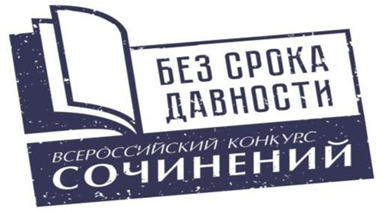 СВЕРДЛОВСКАЯ ОБЛАСТЬ№Наименование муниципального образованияНаименование муниципального образованияФ.И.О. УЧАСТНИКАФ.И.О. УЧАСТНИКАКласс (курс)Класс (курс)Ф.И.О. УЧИТЕЛЯ, обеспечивающего педагогическое сопровождениеФ.И.О. УЧИТЕЛЯ, обеспечивающего педагогическое сопровождениеНаименование образовательной организации, в которой обучается участникНаименование образовательной организации, в которой обучается участникТема сочиненияТема сочиненияТема сочиненияРезультат участия5-7 классы (категория 1)5-7 классы (категория 1)5-7 классы (категория 1)5-7 классы (категория 1)5-7 классы (категория 1)5-7 классы (категория 1)5-7 классы (категория 1)5-7 классы (категория 1)5-7 классы (категория 1)5-7 классы (категория 1)5-7 классы (категория 1)5-7 классы (категория 1)5-7 классы (категория 1)5-7 классы (категория 1)5-7 классы (категория 1)ГО РевдаГО РевдаМихайлов Тимофей АртемьевичМихайлов Тимофей Артемьевич66Формагина Оксана НиколаевнаФормагина Оксана НиколаевнаМБОУ «СОШ №13»МБОУ «СОШ №13»КоленькаКоленькаКоленькаПОБЕДИТЕЛЬИрбитское МОИрбитское МОАнтропов Владимир АлексеевичАнтропов Владимир Алексеевич77Нургалиева Патима СейтовнаНургалиева Патима СейтовнаМОУ Пьянковская ООШМОУ Пьянковская ООШВойна – это преступление против детстваВойна – это преступление против детстваВойна – это преступление против детстваПризер Невьянский Городской округ п. ЦементныйНевьянский Городской округ п. ЦементныйАржанухина Арина АлексеевнаАржанухина Арина Алексеевна77Лабзун Татьяна АркадьевнаЛабзун Татьяна АркадьевнаМАОУ СОШ посёлка ЦементныйМАОУ СОШ посёлка ЦементныйПока не захоронен последний…Пока не захоронен последний…Пока не захоронен последний…Призер ПервоуральскПервоуральскАхметова Дарья АлександровнаАхметова Дарья Александровна66Шестакова Ольга РоальдовнаШестакова Ольга РоальдовнаМАОУ Лицей 21МАОУ Лицей 21Преступления против...Преступления против...Преступления против...ПризерВерх-НейвинскийВерх-НейвинскийБалакина Екатерина ГригорьевнаБалакина Екатерина Григорьевна55Иванова Светлана ВладимировнаИванова Светлана ВладимировнаМАОУ «СОШ имени А.Н.  Арапова»МАОУ «СОШ имени А.Н.  Арапова»Письмо литературному героюПисьмо литературному героюПисьмо литературному героюПризер Байкаловский МРБайкаловский МРБахарева Юлия ВладимировнаБахарева Юлия Владимировна55Спирина Ольга СергеевнаСпирина Ольга СергеевнаМКОУ Баженовская СОШМКОУ Баженовская СОШЗвон ХатыниЗвон ХатыниЗвон ХатыниПризер ЕкатеринбургЕкатеринбургБелковский Дмитрий ДмитриевичБелковский Дмитрий Дмитриевич55Климюк Инна ВитальевнаКлимюк Инна ВитальевнаМАОУ СОШ № 130МАОУ СОШ № 130Бабий Яр - овраг смертиБабий Яр - овраг смертиБабий Яр - овраг смертиПризер Тавдинский ГОТавдинский ГОБогданович Любовь НиколаевнаБогданович Любовь Николаевна66Гужик Наталья РомановнаГужик Наталья РомановнаМАОУ СОШ №2МАОУ СОШ №2Девять страшных страницДевять страшных страницДевять страшных страницПризер Камышловский городской округКамышловский городской округБоровягин Даниил ДмитриевичБоровягин Даниил Дмитриевич66Попова Вера ВикторовнаПопова Вера ВикторовнаМОУ "Школа №3"МОУ "Школа №3"Я поляк и немного белорус!Я поляк и немного белорус!Я поляк и немного белорус!Призер ЕкатеринбургЕкатеринбургБукина Александра АшотовнаБукина Александра Ашотовна55Горбунова Ирина СергеевнаГорбунова Ирина СергеевнаМАОУ гимназия № 2МАОУ гимназия № 2Леня Голиков - маленький герой большой войныЛеня Голиков - маленький герой большой войныЛеня Голиков - маленький герой большой войныПризер Ирбитское МОИрбитское МОВетошкин Евгений ЕвгеньевичВетошкин Евгений Евгеньевич55Ветошкина Наталия РудольфовнаВетошкина Наталия РудольфовнаМОУ «Киргинская СОШ»МОУ «Киргинская СОШ»Детство, растоптанное войнойДетство, растоптанное войнойДетство, растоптанное войнойПризер Городской округ «город Ирбит» Свердловской областиГородской округ «город Ирбит» Свердловской областиВяткина Анастасия СтаниславовнаВяткина Анастасия Станиславовна77Кузеванова Ирина ГеннадьевнаКузеванова Ирина ГеннадьевнаМАОУ «СОШ № 9»МАОУ «СОШ № 9»Защита ангеловЗащита ангеловЗащита ангеловПризер Белоярский ГО, с. ЛогиновоБелоярский ГО, с. ЛогиновоГазимьянова Вероника ДанииловнаГазимьянова Вероника Данииловна66Абрамова Людмила НиколаевнаАбрамова Людмила НиколаевнаМБОУ «Логиновская СОШ №21»МБОУ «Логиновская СОШ №21»«Дети блокадного Ленинграда»«Дети блокадного Ленинграда»«Дети блокадного Ленинграда»Призер Верхнесалдинский ГОВерхнесалдинский ГОГалай Алена АлександровнаГалай Алена Александровна77Долбилова Ольга АнатольевнаДолбилова Ольга АнатольевнаМАОУ «СОШ № 2» с углубленным изучением физики, математики, русского языка и литературы»МАОУ «СОШ № 2» с углубленным изучением физики, математики, русского языка и литературы»Письмо в никудаПисьмо в никудаПисьмо в никудаПризер Артемовский городской округАртемовский городской округГончар Максим ВасильевичГончар Максим Васильевич77Парадович Лилия ВладимировнаПарадович Лилия ВладимировнаМАОУ «СОШ №1»МАОУ «СОШ №1»«О войне нужно правду писать…»«О войне нужно правду писать…»«О войне нужно правду писать…»Призер ЕкатеринбургЕкатеринбургГречин Максим АнтоновичГречин Максим Антонович55Возмилкина Валерия ОлеговнаВозмилкина Валерия ОлеговнаМАОУ СОШ № 17МАОУ СОШ № 17«В блокадных днях мы так и не узнали: Меж юностью и детством – где черта?»«В блокадных днях мы так и не узнали: Меж юностью и детством – где черта?»«В блокадных днях мы так и не узнали: Меж юностью и детством – где черта?»Призер ГО ЗаречныйГО ЗаречныйДесяткова Татьяна ИвановнаДесяткова Татьяна Ивановна77Невоструева Наталья ЛеонидовнаНевоструева Наталья ЛеонидовнаМАОУ СОШ№7 с угл. изуч. отд. предм.МАОУ СОШ№7 с угл. изуч. отд. предм.Читать, чтобы жить…Читать, чтобы жить…Читать, чтобы жить…Призер ГО ЗаречныйГО ЗаречныйЕвстифеева Софья ВладимировнаЕвстифеева Софья Владимировна55Невоструева Наталья ЛеонидовнаНевоструева Наталья ЛеонидовнаМАОУ СОШ№7 с угл. изуч. отд. предм.МАОУ СОШ№7 с угл. изуч. отд. предм.Вахта памяти в Тверской областиВахта памяти в Тверской областиВахта памяти в Тверской областиПризер ЛеснойЛеснойЕжов Глеб АртемовичЕжов Глеб Артемович77Хандорина Ольга ВладимировнаХандорина Ольга ВладимировнаМАОУ «Лицей»МАОУ «Лицей»Одеяло слезОдеяло слезОдеяло слезПризер город Арамильгород АрамильЁкубова Ситора ФозилжоновнаЁкубова Ситора Фозилжоновна66Баранова Алла ВячеславовнаБаранова Алла ВячеславовнаМАОУ СОШ № 4МАОУ СОШ № 4Связь времен и поколенийСвязь времен и поколенийСвязь времен и поколенийПризер ЕкатеринбургЕкатеринбургЕрмоленко Илья АндреевичЕрмоленко Илья Андреевич66Баранова Марина АнатольевнаБаранова Марина АнатольевнаМАОУ СОШ № 91МАОУ СОШ № 91Хатынь. Память о деревне, которой нет на свете.Хатынь. Память о деревне, которой нет на свете.Хатынь. Память о деревне, которой нет на свете.Призер город Арамильгород АрамильЖилина Елизавета МихайловнаЖилина Елизавета Михайловна77Жилина Елена АлександровнаЖилина Елена АлександровнаМАОУ СОШ № 1МАОУ СОШ № 1Валины зарубкиВалины зарубкиВалины зарубкиПризер Полевской ГОПолевской ГОЖулимова Валерия ДенисовнаЖулимова Валерия Денисовна77Гражданкина Элина АлександровнаГражданкина Элина АлександровнаМБОУ «СОШ №17»МБОУ «СОШ №17»Ах, война, что ты сделала, подлая?..Ах, война, что ты сделала, подлая?..Ах, война, что ты сделала, подлая?..Призер Вехняя ПышмаВехняя ПышмаЗайцев Михаил ВасильевичЗайцев Михаил Васильевич77Петрова Оксана АнатольевнаПетрова Оксана АнатольевнаМАОУ СОШ №1 с углубленным изучением отдельных предметов имени Б.С. СувороваМАОУ СОШ №1 с углубленным изучением отдельных предметов имени Б.С. СувороваПолицайПолицайПолицайПризер Полевской ГОПолевской ГОЗахарова Анна АлександровнаЗахарова Анна Александровна66Смирнова Юлия ВладимировнаСмирнова Юлия ВладимировнаМАОУ ПГО «СОШ № 13с УИОП»МАОУ ПГО «СОШ № 13с УИОП»Мамина молитваМамина молитваМамина молитваПризер БерезовскийБерезовскийЗеленин Егор ФедоровичЗеленин Егор Федорович66Грехова Ольга АлександровнаГрехова Ольга АлександровнаБерезовское МАОУ «СОШ №33»Березовское МАОУ «СОШ №33»Звери и люди: игра на выживаниеЗвери и люди: игра на выживаниеЗвери и люди: игра на выживаниеПризер ГО НИЖНЯЯ САЛДАГО НИЖНЯЯ САЛДАЗырянов Дмитрий АлексеевичЗырянов Дмитрий Алексеевич55Маклакова Ирина ВладимировнаМаклакова Ирина ВладимировнаМБОУ «СОШ №10»МБОУ «СОШ №10»«Что ж, Война, ты сделала, подлая…Детство, которого не было…»«Что ж, Война, ты сделала, подлая…Детство, которого не было…»«Что ж, Война, ты сделала, подлая…Детство, которого не было…»Призер Нижняя СалдаНижняя СалдаИсаева Кристина ВасильевнаИсаева Кристина Васильевна77Маклакова Ирина ВладимировнаМаклакова Ирина ВладимировнаМБОУ «СОШ №10»МБОУ «СОШ №10»Искусство в годы Великой Отечественной войны как воспитывающий, плодотворный труд, приближающий… День Победы!Искусство в годы Великой Отечественной войны как воспитывающий, плодотворный труд, приближающий… День Победы!Искусство в годы Великой Отечественной войны как воспитывающий, плодотворный труд, приближающий… День Победы!Призер п. Буланаш Артемовский районп. Буланаш Артемовский районКазакова Богдана ЕвгеньевнаКазакова Богдана Евгеньевна77Жарова Алена ВалерьевнаЖарова Алена ВалерьевнаМАОУ «СОШ №8»МАОУ «СОШ №8»Лагерь, где заканчивается детствоЛагерь, где заканчивается детствоЛагерь, где заканчивается детствоПризер КрасноуфимскКрасноуфимскКамаева Софья АндреевнаКамаева Софья Андреевна77Идолова Наталья ЮрьевнаИдолова Наталья ЮрьевнаМАОУ СОШ № 1 имени И.И. МарьинаМАОУ СОШ № 1 имени И.И. МарьинаСерая форма с крестами (рассказ)Серая форма с крестами (рассказ)Серая форма с крестами (рассказ)Призер ЕкатеринбургЕкатеринбургКирьянова Дарья АлександровнаКирьянова Дарья Александровна66Краснова Ирина Константиновна, Рожкова Екатерина ВладимировнаКраснова Ирина Константиновна, Рожкова Екатерина ВладимировнаСОШ 123СОШ 123ГришкаГришкаГришкаПризер Тавдинский ГОТавдинский ГОКозулин Артём ДмитриевичКозулин Артём Дмитриевич77Вычугжанина Тамара ВикторовнаВычугжанина Тамара ВикторовнаМКОУ ООШ с. ГородищеМКОУ ООШ с. ГородищеУчитель, опаленный войнойУчитель, опаленный войнойУчитель, опаленный войнойПризер Режевской городской округРежевской городской округКолмакова Анжелика ВасильевнаКолмакова Анжелика Васильевна66Лазарева Елена ГеннадьевнаЛазарева Елена ГеннадьевнаМБОУ «ООШ №8»МБОУ «ООШ №8»«В немецком рабстве (по повести С.Самсонова «По ту сторону»)»«В немецком рабстве (по повести С.Самсонова «По ту сторону»)»«В немецком рабстве (по повести С.Самсонова «По ту сторону»)»Призер г. Красноуральскг. КрасноуральскКондратьева Софья НиколаевнаКондратьева Софья Николаевна66Дерягина Нина АлександровнаДерягина Нина АлександровнаМБОУ СОШ №1МБОУ СОШ №1Дневник Оли ПешкинойДневник Оли ПешкинойДневник Оли ПешкинойПризер ГО Заречный с. МезенскоеГО Заречный с. МезенскоеКоркина Марина КонстантиновнаКоркина Марина Константиновна66Некрылова Екатерина ВалерьевнаНекрылова Екатерина ВалерьевнаМБОУ СОШ№6МБОУ СОШ№6Они разучились смеятьсяОни разучились смеятьсяОни разучились смеятьсяПризер Малышевский городской округМалышевский городской округКостоусова Елизавета ОлеговнаКостоусова Елизавета Олеговна66Асташова Юлиана ЮрьевнаАсташова Юлиана ЮрьевнаМАОУ СОШ №3МАОУ СОШ №3Героическое детство пионераГероическое детство пионераГероическое детство пионераПризер Камышловский муниципальный районКамышловский муниципальный районКотов Владимир МихайловичКотов Владимир Михайлович55Грачева Любовь ВладимировнаГрачева Любовь ВладимировнаМКОУ Аксарихинская СОШМКОУ Аксарихинская СОШ«Будь опорой! Береги дом! Будь мужчиной!»«Будь опорой! Береги дом! Будь мужчиной!»«Будь опорой! Береги дом! Будь мужчиной!»Призер ГО ЗаречныйГО ЗаречныйКруткова Виктория ПавловнаКруткова Виктория Павловна77Невоструева Наталья ЛеонидовнаНевоструева Наталья ЛеонидовнаМАОУ СОШ №7 с угл. изуч. отд. предм.МАОУ СОШ №7 с угл. изуч. отд. предм.Письмо из шкатулкиПисьмо из шкатулкиПисьмо из шкатулкиПризер Верх-НейвинскийВерх-НейвинскийКузнецов Даниил АлександровичКузнецов Даниил Александрович66Иванова Светлана ВладимировнаИванова Светлана ВладимировнаМАОУ «СОШ имени А.Н.  Арапова»МАОУ «СОШ имени А.Н.  Арапова»Говорят дети войныГоворят дети войныГоворят дети войныПризер БерезовскийБерезовскийКуликова Мария МихайловнаКуликова Мария Михайловна66Тимофеева Наталья СтаниславовнаТимофеева Наталья СтаниславовнаБМАОУ "Гимназия №5"БМАОУ "Гимназия №5"Была осень…Была осень…Была осень…Призер ЕкатеринбургЕкатеринбургЛапченко Дарья РомановнаЛапченко Дарья Романовна77Глебова Ирина ВладимировнаГлебова Ирина ВладимировнаМАОУ СОШ 62МАОУ СОШ 62Геноцид...Геноцид...Геноцид...Призер ГО СреднеуральскГО СреднеуральскЛукьянова Анастасия ДмитриевнаЛукьянова Анастасия Дмитриевна66Глымбоцкая Юлия АлександровнаГлымбоцкая Юлия АлександровнаМБОУ "СОШ № 215 с УИОП"МБОУ "СОШ № 215 с УИОП"У войны вовсе не детское лицо!У войны вовсе не детское лицо!У войны вовсе не детское лицо!Призер Невьянский городской округНевьянский городской округЛысенкова Екатерина АлексеевнаЛысенкова Екатерина Алексеевна55Бусыгина Ирина МихайловнаБусыгина Ирина МихайловнаМБОУ СОШ №4МБОУ СОШ №4Если мы будем помнить…Если мы будем помнить…Если мы будем помнить…Призер Верхний ТагилВерхний ТагилЛюбчук Вероника ДенисовнаЛюбчук Вероника Денисовна77Смирнова Надежда ВениаминовнаСмирнова Надежда ВениаминовнаМАОУ СОШ №8МАОУ СОШ №8Девочка с номером 35462Девочка с номером 35462Девочка с номером 35462Призер Сухоложский район, г. Сухой ЛогСухоложский район, г. Сухой ЛогМакаров Глеб СергеевичМакаров Глеб Сергеевич55Фалина Антонина ВасильевнаФалина Антонина ВасильевнаМАОУ «Гимназия №1»МАОУ «Гимназия №1»История девочки в немецком пленуИстория девочки в немецком пленуИстория девочки в немецком пленуПризер ЕкатеринбургЕкатеринбургМаксимова Арина ИвановнаМаксимова Арина Ивановна77Жвакина Галина ПетровнаЖвакина Галина ПетровнаЧОР гимназия "Ор Авнер"ЧОР гимназия "Ор Авнер"Экскурсия по мемориалам памяти жертв ХолокостаЭкскурсия по мемориалам памяти жертв ХолокостаЭкскурсия по мемориалам памяти жертв ХолокостаПризер Тугулымский ГОТугулымский ГОМарков Степан АндреевичМарков Степан Андреевич66Медведева Татьяна НиколаевнаМедведева Татьяна НиколаевнаМАОУ Луговская СОШ №24МАОУ Луговская СОШ №24Геноцид советского народа со стороны нацистов и их пособников во время Великой Отечественной войны в Ленинграде «Кусочек хлеба»Геноцид советского народа со стороны нацистов и их пособников во время Великой Отечественной войны в Ленинграде «Кусочек хлеба»Геноцид советского народа со стороны нацистов и их пособников во время Великой Отечественной войны в Ленинграде «Кусочек хлеба»Призер Нижняя СалдаНижняя СалдаМедведев Иван АндреевичМедведев Иван Андреевич66Бакланова Любовь ЕвгеньевнаБакланова Любовь ЕвгеньевнаМАОУ «Центр образования №7» имени Героя Российской Федерации Юрия Сергеевича ИгитоваМАОУ «Центр образования №7» имени Героя Российской Федерации Юрия Сергеевича Игитова«Разве это не геноцид?»«Разве это не геноцид?»«Разве это не геноцид?»Призер ЕкатеринбургЕкатеринбургМельников Владислав ИгоревичМельников Владислав Игоревич77Виноградова Наталия АлександровнаВиноградова Наталия АлександровнаМАОУ СОШ № 208МАОУ СОШ № 208Дети войныДети войныДети войныПризер Североуральский ГОСевероуральский ГОМерзляков Андрей АлексеевичМерзляков Андрей Алексеевич66Готман Любовь ВладимировнаГотман Любовь ВладимировнаМАОУ ООШ № 4МАОУ ООШ № 4Дружба на всю жизньДружба на всю жизньДружба на всю жизньПризер Талицкий ГО, с.БуткаТалицкий ГО, с.БуткаМетлева Екатерина АлександровнаМетлева Екатерина Александровна77Язовских Ирина Михайловна,Язовских Ирина Михайловна,МКОУ «Буткинская СОШ»МКОУ «Буткинская СОШ»А были вместе — детство и войнаА были вместе — детство и войнаА были вместе — детство и войнаПризер Нижний ТагилНижний ТагилНефедьева Ксения ДмитриевнаНефедьева Ксения Дмитриевна66Подлевских Галина АлександровнаПодлевских Галина АлександровнаМБОУ СОШ № 6 им. А.П. БондинаМБОУ СОШ № 6 им. А.П. Бондина«Дорогой сердцу снимок»«Дорогой сердцу снимок»«Дорогой сердцу снимок»Призер ГО СреднеуральскГО СреднеуральскНовиков Платон МихайловичНовиков Платон Михайлович77Тарас Елена НиколаевнаТарас Елена НиколаевнаМАОУ "СОШ № 6 с УИОП"МАОУ "СОШ № 6 с УИОП"Письмо дорогому прадедушкеПисьмо дорогому прадедушкеПисьмо дорогому прадедушкеПризер МО КачканарМО КачканарНоговицын Даниил СергеевичНоговицын Даниил Сергеевич66Хамзина Валентина АлександровнаХамзина Валентина АлександровнаМОУ «СОШ №7»МОУ «СОШ №7»Зоя – значить жить!Зоя – значить жить!Зоя – значить жить!Призер Каменск-Уральский городской округКаменск-Уральский городской округОсинцев Дмитрий ВячеславовичОсинцев Дмитрий Вячеславович66Осинцева Елена ИвановнаОсинцева Елена ИвановнаМАОУ «СОШ № 30»МАОУ «СОШ № 30»Истории из детства моей прабабушки. Военным годам посвящаетсяИстории из детства моей прабабушки. Военным годам посвящаетсяИстории из детства моей прабабушки. Военным годам посвящаетсяПризер Новоуральский городской округНовоуральский городской округОхотников Данил ИльдаровичОхотников Данил Ильдарович55Семкина Татьяна ВладимировнаСемкина Татьяна ВладимировнаМАОУ «СОШ № 40»МАОУ «СОШ № 40»Ленинград, мы помним!Ленинград, мы помним!Ленинград, мы помним!Призер ГО СреднеуральскГО СреднеуральскПетрова Ярослава СергеевнаПетрова Ярослава Сергеевна55Карвацкая Галина АлександровнаКарвацкая Галина АлександровнаМАОУ "СОШ № 6 с УИОП"МАОУ "СОШ № 6 с УИОП"В каждой семье есть свой геройВ каждой семье есть свой геройВ каждой семье есть свой геройПризер Бисертский ГО, пгт БисертьБисертский ГО, пгт БисертьПетросян Нарек АртаковичПетросян Нарек Артакович77Хоробых Наталья БорисовнаХоробых Наталья БорисовнаМКОУ «Бисертская средняя школа № 2»МКОУ «Бисертская средняя школа № 2»У каждого человека есть в жизни историяУ каждого человека есть в жизни историяУ каждого человека есть в жизни историяПризер ГО ЗаречныйГО ЗаречныйПетрусь Георгий КонстантиновичПетрусь Георгий Константинович66Морозова Марина ВалерьевнаМорозова Марина ВалерьевнаМБОУ СОШ №4МБОУ СОШ №4Бабушка Шура или украденное детствоБабушка Шура или украденное детствоБабушка Шура или украденное детствоПризер ЕкатеринбургЕкатеринбургПлечинта Ева ВладимировнаПлечинта Ева Владимировна66Добровольская Ирина ВикторовнаДобровольская Ирина ВикторовнаМАОУ Лицей № 130МАОУ Лицей № 130рецензия на книгу Г.А. Черкашина «Кукла». Отзыв, основанный на анализе иллюстраций к произведению.рецензия на книгу Г.А. Черкашина «Кукла». Отзыв, основанный на анализе иллюстраций к произведению.рецензия на книгу Г.А. Черкашина «Кукла». Отзыв, основанный на анализе иллюстраций к произведению.Призер Нижний ТагилНижний ТагилПолуэктова Софья ЮрьевнаПолуэктова Софья Юрьевна66Муслимова Ольга ВладимировнаМуслимова Ольга ВладимировнаМАОУ Лицей № 39МАОУ Лицей № 39Реальность та страшнее сна…Реальность та страшнее сна…Реальность та страшнее сна…Призер Ивдельский ГОИвдельский ГОПоляков Никита АндреевичПоляков Никита Андреевич77Шевченко Елена ВладимировнаШевченко Елена ВладимировнаМАОУ СОШ №1МАОУ СОШ №1НАВЕКИ ЧЕТЫРНАДЦАТИЛЕТНИЙНАВЕКИ ЧЕТЫРНАДЦАТИЛЕТНИЙНАВЕКИ ЧЕТЫРНАДЦАТИЛЕТНИЙПризер ЕкатеринбургЕкатеринбургПопов Арсений ВитальевичПопов Арсений Витальевич66Галкина Надежда МихайловнаГалкина Надежда МихайловнаМАОУ Гимназия 5МАОУ Гимназия 5«Какого цвета дружба?»«Какого цвета дружба?»«Какого цвета дружба?»Призер Кушвинский городской округКушвинский городской округПупышева Ирина СергеевнаПупышева Ирина Сергеевна77Казакова Анна БорисовнаКазакова Анна БорисовнаМАОУ СОШ №10МАОУ СОШ №10Про девочку Полюшку и ее нелегкую долюшкуПро девочку Полюшку и ее нелегкую долюшкуПро девочку Полюшку и ее нелегкую долюшкуПризер Горноуральский ГОГорноуральский ГОРоманенко София СергеевнаРоманенко София Сергеевна77Мартынова Наталья БорисовнаМартынова Наталья БорисовнаМАОУ СОШ №10МАОУ СОШ №10Я буду с вами говоритьЯ буду с вами говоритьЯ буду с вами говоритьПризер Бисертский ГО, пгт БисертьБисертский ГО, пгт БисертьСаакян Ева АрутюновнаСаакян Ева Арутюновна77Хоробых Наталья БорисовнаХоробых Наталья БорисовнаМКОУ «Бисертская средняя школа № 2»МКОУ «Бисертская средняя школа № 2»Размышление у обелискаРазмышление у обелискаРазмышление у обелискаПризер ПервоуральскПервоуральскСалмина Алиса АндреевнаСалмина Алиса Андреевна55Власова Наталья АлександровнаВласова Наталья АлександровнаМАОУ Лицей 21МАОУ Лицей 21Места памяти геноцида со стороны нацистов и их пособников во время Великой Отечественной войныМеста памяти геноцида со стороны нацистов и их пособников во время Великой Отечественной войныМеста памяти геноцида со стороны нацистов и их пособников во время Великой Отечественной войныПризерЕкатеринбургЕкатеринбургСеребренникова Мария ВикторовнаСеребренникова Мария Викторовна77Власова Наталья АлександровнаВласова Наталья АлександровнаМАОУ СОШ № 165МАОУ СОШ № 165Девочка ГалаДевочка ГалаДевочка ГалаПризер ЕкатеринбургЕкатеринбургСереда Ксения АндреевнаСереда Ксения Андреевна77Фендрих Анна НиколаевнаФендрих Анна НиколаевнаМАОУ Гимназия № 40МАОУ Гимназия № 40Хабаровский процессХабаровский процессХабаровский процессПризер ГО КраснотурьинскГО КраснотурьинскСлуднова Полина АндреевнаСлуднова Полина Андреевна77Коротаева Ольга СергеевнаКоротаева Ольга СергеевнаМАОУ "СОШ №17"МАОУ "СОШ №17"Рано повзрослевшиеРано повзрослевшиеРано повзрослевшиеПризер пгт. Свободныйпгт. СвободныйСофронова Дарья АлексеевнаСофронова Дарья Алексеевна55Шулешова Марина ИвановнаШулешова Марина ИвановнаМБОУ "Средняя школа № 25 им. Героя Советского Союза генерал-лейтенанта Д.М. Карбышева с кадетскими классами"МБОУ "Средняя школа № 25 им. Героя Советского Союза генерал-лейтенанта Д.М. Карбышева с кадетскими классами"Пусть такое никогда не повторится…Пусть такое никогда не повторится…Пусть такое никогда не повторится…Призер Тавдинский ГОТавдинский ГОСтанкус Таисия ТониоСтанкус Таисия Тонио55Данилова Надежда НиколаевнаДанилова Надежда НиколаевнаМАОУ СОШ №9МАОУ СОШ №9Военное детство моей прабабушки Афанасьевой Надежды ИвановныВоенное детство моей прабабушки Афанасьевой Надежды ИвановныВоенное детство моей прабабушки Афанасьевой Надежды ИвановныПризер пгт. Уральскийпгт. УральскийСултанов Александр РавшановичСултанов Александр Равшанович77Овчинникова Дарья ЮрьевнаОвчинникова Дарья ЮрьевнаМОУ "СОШ пос. Уральский"МОУ "СОШ пос. Уральский"Преступления против детства в годы ВОВПреступления против детства в годы ВОВПреступления против детства в годы ВОВПризер Невьянский городской округНевьянский городской округСухнева София СергеевнаСухнева София Сергеевна55Бусыгина Ирина МихайловнаБусыгина Ирина МихайловнаМБОУ СОШ №4 МБОУ СОШ №4 Кусочек чёрного хлебаКусочек чёрного хлебаКусочек чёрного хлебаПризер Верхнесалдинский ГОВерхнесалдинский ГОСычев Егор СергеевичСычев Егор Сергеевич77Сычева Мария ЛеонидовнаСычева Мария ЛеонидовнаМАОУ «СОШ № 2 с углублённым изучением физики, математики, русского языка и литературы»МАОУ «СОШ № 2 с углублённым изучением физики, математики, русского языка и литературы»Записи из моего дневникаЗаписи из моего дневникаЗаписи из моего дневникаПризер ГО СреднеуральскГО СреднеуральскТаланкина Ева ПавловнаТаланкина Ева Павловна77Герр Екатерина АндреевнаГерр Екатерина АндреевнаМАОУ "СОШ № 31"МАОУ "СОШ № 31"Мамаев Курган - вечный огонь жизниМамаев Курган - вечный огонь жизниМамаев Курган - вечный огонь жизниПризер Рефтинский ГОРефтинский ГОТуркова Татьяна СергеевнаТуркова Татьяна Сергеевна66Дмитриева Елена АлександровнаДмитриева Елена АлександровнаМАОУ СОШ №6 с УИОПМАОУ СОШ №6 с УИОПУжасы войны в кинематографеУжасы войны в кинематографеУжасы войны в кинематографеПризер Талицкий городской округТалицкий городской округУваров Яков АлександровичУваров Яков Александрович66Бородина Ксения СергеевнаБородина Ксения СергеевнаМКОУ «Троицкая СОШ №62»МКОУ «Троицкая СОШ №62»ХолокостХолокостХолокостПризер город Арамильгород АрамильФатхулина Софья ВячеславовнаФатхулина Софья Вячеславовна55Егорова Элеонора СтаниславовнаЕгорова Элеонора СтаниславовнаМБОУ СОШ № 3МБОУ СОШ № 3День памятиДень памятиДень памятиПризер Муниципальное образование город АлапаевскМуниципальное образование город АлапаевскФомин Егор ЛеонидовичФомин Егор Леонидович77Ермакова Лариса ВикторовнаЕрмакова Лариса ВикторовнаМАОУ "СОШ № 2"МАОУ "СОШ № 2"ВерностьВерностьВерностьПризер Сухоложский район, г. Сухой ЛогСухоложский район, г. Сухой ЛогХорькова Дарья ИгоревнаХорькова Дарья Игоревна77Фалина Антонина ВасильевнаФалина Антонина ВасильевнаМАОУ «Гимназия №1»МАОУ «Гимназия №1»Дружба за колючей проволокойДружба за колючей проволокойДружба за колючей проволокойПризер п. Буланаш, Артемовского районап. Буланаш, Артемовского районаХорькова Полина АлександровнаХорькова Полина Александровна77Сафетдинова Фаина МихайловнаСафетдинова Фаина МихайловнаМАОУ «Средняя образовательная школа №8»МАОУ «Средняя образовательная школа №8»Угон на принудительные работыУгон на принудительные работыУгон на принудительные работыПризер ГО ЗаречныйГО ЗаречныйХромцов Никита ВалерьевичХромцов Никита Валерьевич77Карпенкова Наталья ПетровнаКарпенкова Наталья ПетровнаМАОУ СОШ№1МАОУ СОШ№1Моя бабушка – дитя войныМоя бабушка – дитя войныМоя бабушка – дитя войныПризер Байкаловский МРБайкаловский МРЧеремных Иван АлександровичЧеремных Иван Александрович77Попова Мария ВалентиновнаПопова Мария ВалентиновнаМАОУ "Байкаловская СОШ"МАОУ "Байкаловская СОШ"Город-герой Севастополь - пример стойкости духа нашего народаГород-герой Севастополь - пример стойкости духа нашего народаГород-герой Севастополь - пример стойкости духа нашего народаПризер Рефтинский ГОРефтинский ГОШайхутдинов Егор РуслановичШайхутдинов Егор Русланович55Дмитриева Елена АлександровнаДмитриева Елена АлександровнаМАОУ СОШ №6 с УИОПМАОУ СОШ №6 с УИОПДети войныДети войныДети войныПризер город Арамильгород АрамильШулёв Артём АндреевичШулёв Артём Андреевич55Жилина Елена АлександровнаЖилина Елена АлександровнаМАОУ СОШ № 1МАОУ СОШ № 1Из родословной моей семьиИз родословной моей семьиИз родословной моей семьиПризер пгт. Уральскийпгт. УральскийЮрьева София АлексеевнаЮрьева София Алексеевна66Овчинникова Дарья ЮрьевнаОвчинникова Дарья ЮрьевнаМОУ "СОШ пос. Уральский"МОУ "СОШ пос. Уральский""Серые" записи или 7 дней мучения"Серые" записи или 7 дней мучения"Серые" записи или 7 дней мученияПризер Верхнесалдинский ГОВерхнесалдинский ГОАндреева Олеся ОлеговнаАндреева Олеся Олеговна77Долбилова Ольга АнатольевнаДолбилова Ольга АнатольевнаМАОУ «СОШ № 2» с углубленным изучением физики, математики, русского языка и литературы»МАОУ «СОШ № 2» с углубленным изучением физики, математики, русского языка и литературы»Детство на линии фронтаДетство на линии фронтаДетство на линии фронтаУчастникПолевской ГОПолевской ГОБардиян Полина Владимировна,Бардиян Полина Владимировна,77Смирнова Юлия ВладимировнаСмирнова Юлия ВладимировнаМАОУ «СОШ № 13 с УИОП»МАОУ «СОШ № 13 с УИОП»Кровавый июль.Кровавый июль.Кровавый июль.УчастникГО КарпинскГО КарпинскБауэр Полина ВладимировнаБауэр Полина Владимировна77Николаева Оксана ВалерьевнаНиколаева Оксана ВалерьевнаМАОУ СОШ №6МАОУ СОШ №6Город ПамятиГород ПамятиГород ПамятиУчастникГородской округ «город Ирбит» Свердловской областиГородской округ «город Ирбит» Свердловской областиБезносов Андрей СергеевичБезносов Андрей Сергеевич55Мачехина Екатерина ЛеонидовнаМачехина Екатерина ЛеонидовнаМАОУ «СОШ № 8»МАОУ «СОШ № 8»Нужно оставаться человекомНужно оставаться человекомНужно оставаться человекомУчастникГО СеровГО СеровБелик Арина СергеевнаБелик Арина Сергеевна77Жукова Ольга НиколаевнаЖукова Ольга НиколаевнаМАОУ СОШ № 15МАОУ СОШ № 15Жизнь после смерти…Жизнь после смерти…Жизнь после смерти…УчастникТаборинский МРТаборинский МРБогданов Павел СергеевичБогданов Павел Сергеевич77Чернавская Галина СеливерстовнаЧернавская Галина СеливерстовнаМКОУ Кузнецовская ООШМКОУ Кузнецовская ООШОтзвуки войныОтзвуки войныОтзвуки войныУчастникНижнетуринский ГОНижнетуринский ГОБолод Даниил ДмитриевичБолод Даниил Дмитриевич55Ведерникова Татьяна ИльиничнаВедерникова Татьяна ИльиничнаМАОУ СОШ № 1 им. Е.В. ПанкратьеваМАОУ СОШ № 1 им. Е.В. ПанкратьеваПамятник историиПамятник историиПамятник историиУчастникЕкатеринбургЕкатеринбургБотакараева Кира ИбрагимовнаБотакараева Кира Ибрагимовна55Лярская Любовь АлександровнаЛярская Любовь АлександровнаМАОУ СОШ № 94МАОУ СОШ № 94Не указанаНе указанаНе указанаУчастникЕкатеринбургЕкатеринбургБриль Полина КонстантиновнаБриль Полина Константиновна55Шабанина Анна СергеевнаШабанина Анна СергеевнаМБОУ СОШ № 75МБОУ СОШ № 75Нелегкая жизньНелегкая жизньНелегкая жизньУчастникГородской округ «город Ирбит» Свердловской областиГородской округ «город Ирбит» Свердловской областиБуньков Алексей ДенисовичБуньков Алексей Денисович77Занина Оксана НиколаевнаЗанина Оксана НиколаевнаМБОУ «ООШ № 5»МБОУ «ООШ № 5»«Дом Павловых»«Дом Павловых»«Дом Павловых»УчастникТуринский городской округТуринский городской округБутко Маргарита АнтоновнаБутко Маргарита Антоновна66Шпикина Елена АлександровнаШпикина Елена АлександровнаМАОУ СОШ № 3 им. Ю.А.  ГагаринаМАОУ СОШ № 3 им. Ю.А.  Гагарина«Седьмая симфония» Тамары Цинберг«Седьмая симфония» Тамары Цинберг«Седьмая симфония» Тамары ЦинбергУчастникМО Красноуфимский округМО Красноуфимский округВеденькова Вероника ДенисовнаВеденькова Вероника Денисовна66Гусарова Лидия РалифовнаГусарова Лидия РалифовнаМАОУ "Криулинская СОШ"МАОУ "Криулинская СОШ"Страничка из дневника дедушки (дневник)Страничка из дневника дедушки (дневник)Страничка из дневника дедушки (дневник)УчастникГорноуральский ГОГорноуральский ГОВербило Иван ОлеговичВербило Иван Олегович77Бараева Людмила НиколаевнаБараева Людмила НиколаевнаМБОУ №13МБОУ №13Разве можно забыть Это?Разве можно забыть Это?Разве можно забыть Это?Участникгород Новоуральскгород НовоуральскВитовская Ангелина РомановнаВитовская Ангелина Романовна77Потапова Светлана АлександровнаПотапова Светлана АлександровнаМАОУ «Гимназия»МАОУ «Гимназия»Так не должно быть!Так не должно быть!Так не должно быть!УчастникВерхнее ДубровоВерхнее ДубровоВовк Матвей ЮрьевичВовк Матвей Юрьевич77Саломатова Анастасия НиколаевнаСаломатова Анастасия НиколаевнаМАОУ «Верхнедубровская СОШ»МАОУ «Верхнедубровская СОШ»Уроки историиУроки историиУроки историиУчастникМалышевский городской округМалышевский городской округВолкова Марина ПавловнаВолкова Марина Павловна77Сергеева Екатерина ЕвгеньевнаСергеева Екатерина ЕвгеньевнаМАОУ средняя школа №3МАОУ средняя школа №3Преступления против детства в годы Великой Отечественной войны 1941-1945 годовПреступления против детства в годы Великой Отечественной войны 1941-1945 годовПреступления против детства в годы Великой Отечественной войны 1941-1945 годовУчастникИвдельский ГОИвдельский ГОГаврилова Карина ВикторовнаГаврилова Карина Викторовна66Зимина Ирина ГеннадьевнаЗимина Ирина ГеннадьевнаМКОУ СОШ №11 МКОУ СОШ №11 Письмо моим ровесникам - ленинградцамПисьмо моим ровесникам - ленинградцамПисьмо моим ровесникам - ленинградцамУчастникВолчанский городской округВолчанский городской округГайер Лилиана ИвановнаГайер Лилиана Ивановна66Тактаева Кристина АндреевнаТактаева Кристина АндреевнаМАОУ СОШ № 26МАОУ СОШ № 26---УчастникНовоуральский городской округНовоуральский городской округГилёва Анастасия МаксимовнаГилёва Анастасия Максимовна66Сорокина Ольга НиколаевнаСорокина Ольга НиколаевнаМАОУ «Гимназия 41»МАОУ «Гимназия 41»Большое преступление против маленького сердцаБольшое преступление против маленького сердцаБольшое преступление против маленького сердцаУчастникИвдельский ГОИвдельский ГОГордеев Иван АндреевичГордеев Иван Андреевич77Гаврикова Наталья АлександровнаГаврикова Наталья АлександровнаМКОУ СОШ №19 МКОУ СОШ №19 Война в судьбе моей семьиВойна в судьбе моей семьиВойна в судьбе моей семьиУчастникМО Красноуфимский округМО Красноуфимский округДолгодворова Валерия АртемовнаДолгодворова Валерия Артемовна77Долгодворова Ольга СергеевнаДолгодворова Ольга СергеевнаМАОУ "Криулинская СОШ"МАОУ "Криулинская СОШ""Я не напрасно беспокоюсь, чтоб не забылась та война...""Я не напрасно беспокоюсь, чтоб не забылась та война...""Я не напрасно беспокоюсь, чтоб не забылась та война..."УчастникАртиАртиДругова Дарья АлексеевнаДругова Дарья Алексеевна77Андреевских Татьяна ВикторовнаАндреевских Татьяна ВикторовнаМАОУ «Артинская общеобразовательная школа №6»МАОУ «Артинская общеобразовательная школа №6»Урок, который запомнится на всю жизнь (записи из дневника Даши Д.)Урок, который запомнится на всю жизнь (записи из дневника Даши Д.)Урок, который запомнится на всю жизнь (записи из дневника Даши Д.)УчастникАчитский ГОАчитский ГОДружинина Ирина ЮрьевнаДружинина Ирина Юрьевна55Токарева Наталья ИвановнаТокарева Наталья ИвановнаМКОУ "Большеутинская СОШ"МКОУ "Большеутинская СОШ"Память о войне нам книга оставляетПамять о войне нам книга оставляетПамять о войне нам книга оставляетУчастникпгт. Уральскийпгт. УральскийЗадикян Виолетта АрменовнаЗадикян Виолетта Арменовна66Овчинникова Дарья ЮрьевнаОвчинникова Дарья ЮрьевнаМОУ СОШ поселок "Уральский"МОУ СОШ поселок "Уральский"Жизнь детей во время войныЖизнь детей во время войныЖизнь детей во время войныУчастникТалицкий ГО, с.БуткаТалицкий ГО, с.БуткаЗемеров Иван СергеевичЗемеров Иван Сергеевич66Гаврилина Наталья МихайловнаГаврилина Наталья МихайловнаМКОУ «Буткинская СОШ»МКОУ «Буткинская СОШ»«У войны не детское лицо…»«У войны не детское лицо…»«У войны не детское лицо…»Участникпгт. Свободныйпгт. СвободныйЗолотова Дарья ГригорьевнаЗолотова Дарья Григорьевна55Шулешова Марина ИвановнаШулешова Марина ИвановнаМБОУ "Средняя школа № 25 им. Героя Советского Союза генерал-лейтенанта Д.М. Карбышева с кадетскими классами"МБОУ "Средняя школа № 25 им. Героя Советского Союза генерал-лейтенанта Д.М. Карбышева с кадетскими классами"Надо жить....Надо жить....Надо жить....УчастникНижняя СалдаНижняя СалдаЗорихина Полина АлексеевнаЗорихина Полина Алексеевна66Бакланова Любовь ЕвгеньевнаБакланова Любовь ЕвгеньевнаМАОУ «Центр образования №7» имени Героя Российской Федерации Юрия Сергеевича ИгитоваМАОУ «Центр образования №7» имени Героя Российской Федерации Юрия Сергеевича Игитова«Рассуждения над «Болотными робинзонами»«Рассуждения над «Болотными робинзонами»«Рассуждения над «Болотными робинзонами»УчастникВерхняя ПышмаВерхняя ПышмаЗудова Екатерина ДмитриевнаЗудова Екатерина Дмитриевна77Зудова Светлана АнатольевнаЗудова Светлана АнатольевнаМАОУ СОШ №8МАОУ СОШ №8Город мечтыГород мечтыГород мечтыУчастникг. Сысертьг. СысертьЗырянцев Ярослав ВитальевичЗырянцев Ярослав Витальевич77Яруллина Ксения ЛеонидовнаЯруллина Ксения ЛеонидовнаМОУ "СОШ №23"МОУ "СОШ №23"Я родом не из детства, из войныЯ родом не из детства, из войныЯ родом не из детства, из войныУчастникАсбестовский городской округАсбестовский городской округИванова Аксинья ЕвгеньевнаИванова Аксинья Евгеньевна55Кислицына Ольга ВладимировнаКислицына Ольга ВладимировнаМАОУ «Лицей №9»МАОУ «Лицей №9»«История одного искалеченного детства»«История одного искалеченного детства»«История одного искалеченного детства»УчастникНижний ТагилНижний ТагилИзман Анна ИльиничнаИзман Анна Ильинична55Ковальчук Марина ЕвгеньевнаКовальчук Марина ЕвгеньевнаМАОУ «СОШ № 61»МАОУ «СОШ № 61»По разным дорогам детстваПо разным дорогам детстваПо разным дорогам детстваУчастникШалинский городской округШалинский городской округИпатова Арина ГеоргиевнаИпатова Арина Георгиевна77Желтышева Татьяна АлександровнаЖелтышева Татьяна АлександровнаФилиал МБУ «Шамарская СОШ № 26» - «Горная СОШ имени Горбунова А.И.»Филиал МБУ «Шамарская СОШ № 26» - «Горная СОШ имени Горбунова А.И.»Катя.Катя.Катя.УчастникБелоярский ГО, пгт. БелоярскийБелоярский ГО, пгт. БелоярскийИсакова Варвара МихайловнаИсакова Варвара Михайловна66Чистякова Елена АлександровнаЧистякова Елена АлександровнаМАОУ «Белоярская СОШ № 1»МАОУ «Белоярская СОШ № 1»Записки из дневника Марии Петровой, пережившей блокаду ЛенинградаЗаписки из дневника Марии Петровой, пережившей блокаду ЛенинградаЗаписки из дневника Марии Петровой, пережившей блокаду ЛенинградаУчастникГО Карпинск, пос. КытлымГО Карпинск, пос. КытлымКадыров Виктор ИгоревичКадыров Виктор Игоревич55Панина Лия БорисовнаПанина Лия БорисовнаМАОУ СОШ № 33 пос. КытлымМАОУ СОШ № 33 пос. КытлымПисьмо сверстника из прошлогоПисьмо сверстника из прошлогоПисьмо сверстника из прошлогоУчастникГО СреднеуральскГО СреднеуральскКазакова Ксения СергеевнаКазакова Ксения Сергеевна77Тарас Елена НиколаевнаТарас Елена НиколаевнаМАОУ "СОШ № 6 с УИОП"МАОУ "СОШ № 6 с УИОП"О моём прадедушкеО моём прадедушкеО моём прадедушкеУчастникНижний ТагилНижний ТагилКалинин Иван ЕвгеньевичКалинин Иван Евгеньевич77Свахина Ольга ВикторовнаСвахина Ольга ВикторовнаМБОУ СОШ № 75/42МБОУ СОШ № 75/42События военных лет не имеют срока давностиСобытия военных лет не имеют срока давностиСобытия военных лет не имеют срока давностиУчастникГо ПервоуральскГо ПервоуральскКарпенко Семен МихайловичКарпенко Семен Михайлович55Ухина Оксана НиколаевнаУхина Оксана НиколаевнаМАОУ "СОШ № 15"МАОУ "СОШ № 15"Разрушенное детствоРазрушенное детствоРазрушенное детствоУчастникВехняя ПышмаВехняя ПышмаКарташова Ксения АлексеевнаКарташова Ксения Алексеевна66Ляхова Ольга АнатольевнаЛяхова Ольга АнатольевнаМАОУ СОШ № 3МАОУ СОШ № 3« Не забудь своих детей, страна...» (очерк)« Не забудь своих детей, страна...» (очерк)« Не забудь своих детей, страна...» (очерк)Участникгород Арамильгород АрамильКириллова Диана ЭдуардовнаКириллова Диана Эдуардовна66Баранова Алла ВячеславовнаБаранова Алла ВячеславовнаМАОУ СОШ № 4МАОУ СОШ № 4Письмо в прошлоеПисьмо в прошлоеПисьмо в прошлоеУчастникЕкатеринбургЕкатеринбургКлементьев Александр ПавловичКлементьев Александр Павлович77Власова Наталья АлександровнаВласова Наталья АлександровнаМАОУ СОШ № 165МАОУ СОШ № 165Штурм КороповкиШтурм КороповкиШтурм КороповкиУчастникСлободо-Туринский МРСлободо-Туринский МРКлешнина Арина АндреевнаКлешнина Арина Андреевна55Малышева Татьяна СергеевнаМалышева Татьяна СергеевнаМАОУ "Слободо-Туринская СОШ №2"МАОУ "Слободо-Туринская СОШ №2"Война совершила преступление...Война совершила преступление...Война совершила преступление...УчастникГО Верхняя ТураГО Верхняя ТураКлюшин Иван ЕвгеньевичКлюшин Иван Евгеньевич55Клокова Алена МухаммадиевнаКлокова Алена МухаммадиевнаМБОУ СОШ № 19МБОУ СОШ № 19«Война и дети…»«Война и дети…»«Война и дети…»УчастникБайкаловский МРБайкаловский МРКолобова Софья АндреевнаКолобова Софья Андреевна77Жданова Татьяна ЕвгеньевнаЖданова Татьяна ЕвгеньевнаМАОУ "Байкаловская СОШ"МАОУ "Байкаловская СОШ""Одесса, город мой, тебя мы не сдадим..." (В. Багрицкий)"Одесса, город мой, тебя мы не сдадим..." (В. Багрицкий)"Одесса, город мой, тебя мы не сдадим..." (В. Багрицкий)УчастникТугулымский ГОТугулымский ГОКондратьев Андрей НиколаевичКондратьев Андрей Николаевич77--МАОУ Ошкуковская СОШ №311МАОУ Ошкуковская СОШ №311Вспоминая ХолокостВспоминая ХолокостВспоминая ХолокостУчастникгород Арамильгород АрамильКононова Полина АлексеевнаКононова Полина Алексеевна66Баранова Алла ВячеславовнаБаранова Алла ВячеславовнаМАОУ СОШ № 4МАОУ СОШ № 4Во имя будущего помните о прошлом!Во имя будущего помните о прошлом!Во имя будущего помните о прошлом!УчастникСевероуральский ГОСевероуральский ГОКоробкова Алина РуслановнаКоробкова Алина Руслановна66Каштанова Татьяна ВладимировнаКаштанова Татьяна ВладимировнаМАОУ СОШ № 1МАОУ СОШ № 1"Это надо живым""Это надо живым""Это надо живым"УчастникВерхнее ДубровоВерхнее ДубровоКорчакова Ксения АлексеевнаКорчакова Ксения Алексеевна66Саломатова Анастасия НиколаевнаСаломатова Анастасия НиколаевнаМАОУ «Верхнедубровская СОШ»МАОУ «Верхнедубровская СОШ»Партизанская искоркаПартизанская искоркаПартизанская искоркаУчастникБелоярский ГО,  пгт. БелоярскийБелоярский ГО,  пгт. БелоярскийКраснова Мария АлександровнаКраснова Мария Александровна66Чистякова Елена АлександровнаЧистякова Елена АлександровнаМАОУ «Белоярская СОШ № 1»МАОУ «Белоярская СОШ № 1»Назад в прошлоеНазад в прошлоеНазад в прошлоеУчастникгород Арамильгород АрамильКраснопёров Максим АлексеевичКраснопёров Максим Алексеевич77Фатхулина Наталья АнатольевнаФатхулина Наталья АнатольевнаМБОУ СОШ № 3МБОУ СОШ № 3Неоеонченная поэма (О Всеволоде Багрицком)Неоеонченная поэма (О Всеволоде Багрицком)Неоеонченная поэма (О Всеволоде Багрицком)УчастникМуниципальное образование Камышловский муниципальный районМуниципальное образование Камышловский муниципальный районКривцова Яна АлексеевнаКривцова Яна Алексеевна66Казанцева Оксана ВячеславовнаКазанцева Оксана ВячеславовнаМКОУ Обуховская СОШМКОУ Обуховская СОШКак это было (Рассказ очевидца)Как это было (Рассказ очевидца)Как это было (Рассказ очевидца)УчастникГородской округ «город Ирбит» Свердловской областиГородской округ «город Ирбит» Свердловской областиКузеванов Дмитрий АлександровичКузеванов Дмитрий Александрович55Занина Оксана НиколаевнаЗанина Оксана НиколаевнаМБОУ «ООШ № 5»МБОУ «ООШ № 5»«Партизаны»«Партизаны»«Партизаны»УчастникЕкатеринбургЕкатеринбургКузин Захар АшотовичКузин Захар Ашотович77Мельник Анастасия КонстантиновнаМельник Анастасия КонстантиновнаМАОУ СОШ № 71МАОУ СОШ № 71Деревня ХатыньДеревня ХатыньДеревня ХатыньУчастникс.Малая Таврас.Малая ТавраКузнецов Александр КонстантиновичКузнецов Александр Константинович66Акпаева В.М.Акпаева В.М.МБОУ «Малотавринская СОШ»МБОУ «Малотавринская СОШ»Память живаПамять живаПамять живаУчастникГорноуральский ГОГорноуральский ГОКуровской Александр АнатольевичКуровской Александр Анатольевич66Зяблова Юлия ВасильевнаЗяблова Юлия ВасильевнаМБОУ №21МБОУ №21Детство, опаленное войнойДетство, опаленное войнойДетство, опаленное войнойУчастникКаменский ГО, село КолчеданКаменский ГО, село КолчеданЛазеев Алексей ПетровичЛазеев Алексей Петрович66Ершова Светлана АлександровнаЕршова Светлана АлександровнаМАОУ «Колчеданская СОШ»МАОУ «Колчеданская СОШ»Коварству нет срока давностиКоварству нет срока давностиКоварству нет срока давностиУчастникГО СреднеуральскГО СреднеуральскЛевченко Виктория СергеевнаЛевченко Виктория Сергеевна77Тарас Елена НиколаевнаТарас Елена НиколаевнаМАОУ "СОШ № 6 с УИОП"МАОУ "СОШ № 6 с УИОП"Жизнь ребёнка в военное времяЖизнь ребёнка в военное времяЖизнь ребёнка в военное времяУчастникГО  РевдаГО  РевдаЛогинов Степан СергеевичЛогинов Степан Сергеевич77Слезка Оксана ГригорьевнаСлезка Оксана ГригорьевнаМАОУ «СОШ № 28 с углубленным изучением отдельных предметов»МАОУ «СОШ № 28 с углубленным изучением отдельных предметов»По ту сторонуПо ту сторонуПо ту сторонуУчастникЕкатеринбургЕкатеринбургЛылов Александр ВасильевичЛылов Александр Васильевич55Ердякова Алина ДмитриевнаЕрдякова Алина ДмитриевнаМБОУ СОШ № 11МБОУ СОШ № 11Витя в пленуВитя в пленуВитя в пленуУчастникИвдельский ГОИвдельский ГОМакарова Яна КонстантиновнаМакарова Яна Константиновна66Зимина Ирина ГеннадьевнаЗимина Ирина ГеннадьевнаМКОУ СОШ №11 МКОУ СОШ №11 «Вальхен» - недетская война глазами подростков«Вальхен» - недетская война глазами подростков«Вальхен» - недетская война глазами подростковУчастникЛеснойЛеснойМаковеева Анастасия КонстантиновнаМаковеева Анастасия Константиновна77Хандорина Ольга ВладимировнаХандорина Ольга ВладимировнаМАОУ «Лицей»МАОУ «Лицей»День РожденияДень РожденияДень РожденияУчастникВолчанский городской округВолчанский городской округМаркова Кира СергеевнаМаркова Кира Сергеевна66Савко Надежда ДмитриевнаСавко Надежда ДмитриевнаМАОУ СОШ № 23МАОУ СОШ № 23«Никто не забыт, ничто не забыто»«Никто не забыт, ничто не забыто»«Никто не забыт, ничто не забыто»УчастникКаменский городской округсело ТравянскоеКаменский городской округсело ТравянскоеМаскалюк Юлия ПавловнаМаскалюк Юлия Павловна55Бузова Антонина ЮрьевнаБузова Антонина ЮрьевнаМКОУ «Травянская СОШ»МКОУ «Травянская СОШ»Помни имя своёПомни имя своёПомни имя своёУчастникСухоложский район, село РудянскоеСухоложский район, село РудянскоеМезенцева Ульяна АлександровнаМезенцева Ульяна Александровна77Глызина Нина ПетровнаГлызина Нина ПетровнаМАОУ «СОШ №7»МАОУ «СОШ №7»Любовь выше милосердияЛюбовь выше милосердияЛюбовь выше милосердияУчастникНижнетуринский ГОНижнетуринский ГОМирзоев Тимур НаидовичМирзоев Тимур Наидович55Ведерникова Татьяна ИльиничнаВедерникова Татьяна ИльиничнаМАОУ СОШ № 1 им. Е.В. ПанкратьеваМАОУ СОШ № 1 им. Е.В. ПанкратьеваНинаНинаНинаУчастникгород Арамильгород АрамильМихайлова Анна МихайловнаМихайлова Анна Михайловна66Баранова Алла ВячеславовнаБаранова Алла ВячеславовнаМАОУ СОШ № 4МАОУ СОШ № 4Преступления против детстваПреступления против детстваПреступления против детстваУчастникЛеснойЛеснойМокрова Ульяна АндреевнаМокрова Ульяна Андреевна66Коптелова Светлана ВладимировнаКоптелова Светлана ВладимировнаМБОУ СОШ №71МБОУ СОШ №71Я обещал ей звездыЯ обещал ей звездыЯ обещал ей звездыУчастникгород Арамильгород АрамильМурсалимова Валерия РиятовнаМурсалимова Валерия Риятовна66Баранова Алла ВячеславовнаБаранова Алла ВячеславовнаМАОУ СОШ № 4МАОУ СОШ № 4Места  России, о которых невозможно забытьМеста  России, о которых невозможно забытьМеста  России, о которых невозможно забытьУчастникКаменский городской округ пгт МартюшКаменский городской округ пгт МартюшНаговицына Анна ВладимировнаНаговицына Анна Владимировна77Кокшарова Галина АлександровнаКокшарова Галина АлександровнаМАОУ «Бродовская СОШ»МАОУ «Бродовская СОШ»Жила семья, дружная и веселая…Жила семья, дружная и веселая…Жила семья, дружная и веселая…УчастникЕкатеринбургЕкатеринбургНазарова Алсу Заяддин кызыНазарова Алсу Заяддин кызы66Мартюшева Наталья СергеевнаМартюшева Наталья СергеевнаМАОУ СОШ № 87МАОУ СОШ № 87Война глазами героини цикла рассказов Л. ПожедаевойВойна глазами героини цикла рассказов Л. ПожедаевойВойна глазами героини цикла рассказов Л. ПожедаевойУчастникМО Красноуфимский округМО Красноуфимский округНекрасова Дарья АлександровнаНекрасова Дарья Александровна55Нарцысова Наталья ГеннадьевнаНарцысова Наталья ГеннадьевнаМАОУ "Криулинская СОШ"МАОУ "Криулинская СОШ"Детство бабушки (рассказ)Детство бабушки (рассказ)Детство бабушки (рассказ)УчастникЛеснойЛеснойНовикова Алена АлександровнаНовикова Алена Александровна66Аверина Татьяна ВасильевнаАверина Татьяна ВасильевнаМБОУ СОШ №75МБОУ СОШ №75Девочки блокадного ЛенинградаДевочки блокадного ЛенинградаДевочки блокадного ЛенинградаУчастникРежевской городской округРежевской городской округНургалиева Ксения РуслановнаНургалиева Ксения Руслановна66Буркова Елена МихайловнаБуркова Елена МихайловнаМАОУ «СОШ № 10» имени Героя Российской Федерации Дмитрия Леонидовича РычковаМАОУ «СОШ № 10» имени Героя Российской Федерации Дмитрия Леонидовича РычковаМаленькие узники большой войныМаленькие узники большой войныМаленькие узники большой войныУчастникКировоградский ГОКировоградский ГОНятина Виктория АлександровнаНятина Виктория Александровна66Перевозкина Елена ЛеонидовнаПеревозкина Елена ЛеонидовнаМАОУ СОШ №1МАОУ СОШ №1Наша задача - сохранить памятьНаша задача - сохранить памятьНаша задача - сохранить памятьУчастникКамышловский городской округКамышловский городской округОбоскалов Макар ДмитриевичОбоскалов Макар Дмитриевич77Рябова Елена ВладимировнаРябова Елена ВладимировнаМАОУ "Школа №7" КГОМАОУ "Школа №7" КГОГорькая память войныГорькая память войныГорькая память войныУчастникМуниципальное образование город АлапаевскМуниципальное образование город АлапаевскОрда Юлия ВалерьевнаОрда Юлия Валерьевна66Кузвесова Ирина АлександровнаКузвесова Ирина АлександровнаМАОУ "СОШ № 2"МАОУ "СОШ № 2"Подарок АнгелаПодарок АнгелаПодарок АнгелаУчастникСысерский ГОСысерский ГОПермякова Татьяна СергеевнаПермякова Татьяна Сергеевна66Хохлова Марина ИгоревнаХохлова Марина ИгоревнаМАОУ "ООШ №35"МАОУ "ООШ №35"Письмо подруге о прочитанных произведенияхПисьмо подруге о прочитанных произведенияхПисьмо подруге о прочитанных произведенияхУчастникгород Березовскийгород БерезовскийПечеркина Александра ВитальевнаПечеркина Александра Витальевна77Чусовитина Наталья ФедоровнаЧусовитина Наталья ФедоровнаБМАОУ лицей №3 «Альянс»БМАОУ лицей №3 «Альянс»Дорога к ПобедеДорога к ПобедеДорога к ПобедеУчастникГО ЗаречныйГО ЗаречныйПименова Татьяна ИгоревнаПименова Татьяна Игоревна55Невоструева Наталья ЛеонидовнаНевоструева Наталья ЛеонидовнаМАОУ СОШ№7 с угл. изуч. отд. предм.МАОУ СОШ№7 с угл. изуч. отд. предм.Сон, который запомнилсяСон, который запомнилсяСон, который запомнилсяУчастникЛеснойЛеснойПодоксенова Полина СергеевнаПодоксенова Полина Сергеевна77Хандорина Ольга ВладимировнаХандорина Ольга ВладимировнаМАОУ «Лицей»МАОУ «Лицей»ТемнотаТемнотаТемнотаУчастникКамышловский городской округКамышловский городской округПодсухина Алена АлексеевнаПодсухина Алена Алексеевна66Лазукова Анастасия АлексеевнаЛазукова Анастасия АлексеевнаМАОУ "Лицей №5"МАОУ "Лицей №5"Война не для детейВойна не для детейВойна не для детейУчастникНижний ТагилНижний ТагилПопова Наталья ИгоревнаПопова Наталья Игоревна55Ершова Анжела ВикторовнаЕршова Анжела ВикторовнаМБОУ СОШ №81МБОУ СОШ №81«Я не забуду никогда, вовеки!»«Я не забуду никогда, вовеки!»«Я не забуду никогда, вовеки!»УчастникВолчанский городской округВолчанский городской округПрисмакова Анастасия ГригорьевнаПрисмакова Анастасия Григорьевна66Коробинцева Лариса ПавловнаКоробинцева Лариса ПавловнаМАОУ СОШ № 23МАОУ СОШ № 23отсутствуетотсутствуетотсутствуетУчастникП. БобровскийП. БобровскийПроскурнев Иван ИльичПроскурнев Иван Ильич77Сошникова Елена ОлеговнаСошникова Елена ОлеговнаМАОУ СОШ им. Речкалова №2МАОУ СОШ им. Речкалова №2Стояли одни черные печи... Черные памятники!Стояли одни черные печи... Черные памятники!Стояли одни черные печи... Черные памятники!Участникпгт. Свободныйпгт. СвободныйПрудникова Ольга АлександровнаПрудникова Ольга Александровна55Шулешова Марина ИвановнаШулешова Марина ИвановнаМБОУ "Средняя школа № 25 им. Героя Советского Союза генерал-лейтенанта Д.М. Карбышева с кадетскими классами"МБОУ "Средняя школа № 25 им. Героя Советского Союза генерал-лейтенанта Д.М. Карбышева с кадетскими классами"Гибель во имя потомковГибель во имя потомковГибель во имя потомковУчастникЕкатеринбургЕкатеринбургРогожинский Матвей ИгоревичРогожинский Матвей Игоревич77Худякова Елизавета АндреевнаХудякова Елизавета АндреевнаМАОУ СОШ № 167МАОУ СОШ № 167Жизнь в окопах во время войныЖизнь в окопах во время войныЖизнь в окопах во время войныУчастникгород Березовскийгород БерезовскийРодионов Елисей АлексеевичРодионов Елисей Алексеевич66Шангина Ирина ВладимировнаШангина Ирина ВладимировнаБМАОУ "Гимназия №5"БМАОУ "Гимназия №5"Не забудь своих детей, страна, стала детским садом им войнаНе забудь своих детей, страна, стала детским садом им войнаНе забудь своих детей, страна, стала детским садом им войнаУчастникВолчанский городской округВолчанский городской округРойд Эвелина ВитальевнаРойд Эвелина Витальевна77Тактаева Кристина АндреевнаТактаева Кристина АндреевнаМАОУ СОШ № 26МАОУ СОШ № 26Преступление против детства в годы Великой Отечественной войны 1941-1945Преступление против детства в годы Великой Отечественной войны 1941-1945Преступление против детства в годы Великой Отечественной войны 1941-1945УчастникАсбестовский городской округАсбестовский городской округСавельева Олеся АртемовнаСавельева Олеся Артемовна55Ильченко Татьяна ЮрьевнаИльченко Татьяна ЮрьевнаМАОУ СОШ № 21МАОУ СОШ № 21Дети войныДети войныДети войныУчастникЕкатеринбургЕкатеринбургСайкина Елена МихайловнаСайкина Елена Михайловна55Лярская Любовь АлександровнаЛярская Любовь АлександровнаМАОУ СОШ 94МАОУ СОШ 94Не указанаНе указанаНе указанаУчастникЗАТО СвободныйЗАТО СвободныйСамчук Никита ИгоревичСамчук Никита Игоревич66Галкина Татьяна НиколаевнаГалкина Татьяна НиколаевнаМБОУ «Средняя школа №25 им. Героя Советского Союза генерал – лейтенанта Д.М. Карбышева с кадетскими классами»МБОУ «Средняя школа №25 им. Героя Советского Союза генерал – лейтенанта Д.М. Карбышева с кадетскими классами»Мои размышления…Мои размышления…Мои размышления…УчастникТуринский городской округТуринский городской округСапожникова Мария ЕвгеньевнаСапожникова Мария Евгеньевна66Шпикина Елена АлександровнаШпикина Елена АлександровнаМАОУ СОШ № 3 им. Ю. А. ГагаринаМАОУ СОШ № 3 им. Ю. А. ГагаринаВойна – это не детское времяВойна – это не детское времяВойна – это не детское времяУчастникГО ЗаречныйГО ЗаречныйСедельникова Анна РомановнаСедельникова Анна Романовна66Петрова Ольга ВладимировнаПетрова Ольга ВладимировнаМАОУ ГО Заречный СОШ№1МАОУ ГО Заречный СОШ№1Освенцим. История одного ангелаОсвенцим. История одного ангелаОсвенцим. История одного ангелаУчастникБерезовскийБерезовскийСидельников Макар ДаниловичСидельников Макар Данилович66Авдеева Марина ВладимировнаАвдеева Марина ВладимировнаБерезовское МАОУ "Лицей №7" им. А. ЛагуткинаБерезовское МАОУ "Лицей №7" им. А. ЛагуткинаМы должны об этом знать и помнить!Мы должны об этом знать и помнить!Мы должны об этом знать и помнить!УчастникЕкатеринбургЕкатеринбургСилантьева Анастасия ДмитриевнаСилантьева Анастасия Дмитриевна77Ардашинова Юлия ВитальевнаАрдашинова Юлия ВитальевнаМАОУ Лицей № 100МАОУ Лицей № 100Война в истории моей семьиВойна в истории моей семьиВойна в истории моей семьиУчастникГО Верхняя ТураГО Верхняя ТураСорокина Мария ЕвгеньевнаСорокина Мария Евгеньевна55Клокова Алена МухаммадиевнаКлокова Алена МухаммадиевнаМАОУ СОШ № 19МАОУ СОШ № 19Тяжелое военное детство во время Блокады ЛенинградаТяжелое военное детство во время Блокады ЛенинградаТяжелое военное детство во время Блокады ЛенинградаУчастникСосьвинский ГОСосьвинский ГОСпиридонова Анна ЕвгеньевнаСпиридонова Анна Евгеньевна77Гарбуз Елена ГригорьевнаГарбуз Елена ГригорьевнаМБОУ СОШ №1 п. ВосточныйМБОУ СОШ №1 п. ВосточныйА было ли детство?А было ли детство?А было ли детство?УчастникВерхний ТагилВерхний ТагилСултанова Алина ЭралиевнаСултанова Алина Эралиевна66Смирнова Надежда ВениаминовнаСмирнова Надежда ВениаминовнаМАОУ СОШ №8МАОУ СОШ №8Цветик-девятицветикЦветик-девятицветикЦветик-девятицветикУчастникРефтинский ГОРефтинский ГОТазиева Вероника МихайловнаТазиева Вероника Михайловна66Шайдурова Екатерина ПетровнаШайдурова Екатерина ПетровнаМБОУ СОШ №17МБОУ СОШ №17Это не просто работа – это дань уважения к солдатамЭто не просто работа – это дань уважения к солдатамЭто не просто работа – это дань уважения к солдатамУчастникЛеснойЛеснойТельминов Павел ЕвгеньевичТельминов Павел Евгеньевич66Буторина Екатерина ДмитриевнаБуторина Екатерина ДмитриевнаМБОУ СОШ№74МБОУ СОШ№74ТомочкаТомочкаТомочкаУчастникгород Арамильгород АрамильТемирбаева Элеонора АбдырасуловнаТемирбаева Элеонора Абдырасуловна66Баранова Алла ВячеславовнаБаранова Алла ВячеславовнаМАОУ СОШ № 4МАОУ СОШ № 4Дневник человека, находившегося на оккупированных территорияхДневник человека, находившегося на оккупированных территорияхДневник человека, находившегося на оккупированных территорияхУчастникРежевской городской округРежевской городской округТимофеева Ангелина ВалерьевнаТимофеева Ангелина Валерьевна77Чудопалова Людмила ИвановнаЧудопалова Людмила ИвановнаМАОУ «СОШ № 44»МАОУ «СОШ № 44»Когда печалью стынет сердце…Когда печалью стынет сердце…Когда печалью стынет сердце…УчастникНижнетуринский ГОНижнетуринский ГОТимофеева Елизавета АндреевнаТимофеева Елизавета Андреевна66Баранова Анна АлександровнаБаранова Анна АлександровнаМАОУ СОШ № 7 им. МансуроваМАОУ СОШ № 7 им. МансуроваДорога длиною в жизньДорога длиною в жизньДорога длиною в жизньУчастникЕкатеринбургЕкатеринбургТитова Александра АндреевнаТитова Александра Андреевна77Тиханович Анна ИвановнаТиханович Анна ИвановнаМАОУ Гимназия № 94МАОУ Гимназия № 94Листок из 41Листок из 41Листок из 41УчастникТуринский городской округТуринский городской округТитова Владислава АлексеевнаТитова Владислава Алексеевна77Верховод Ксения СергеевнаВерховод Ксения СергеевнаМАОУ Чукреевская СОШМАОУ Чукреевская СОШЮный Герой ОтечестваЮный Герой ОтечестваЮный Герой ОтечестваУчастникгород Арамильгород АрамильТихомирова Варвара АлександровнаТихомирова Варвара Александровна66Баранова Алла ВячеславовнаБаранова Алла ВячеславовнаМАОУ СОШ № 4МАОУ СОШ № 4Война и дети - понятия несовместимыеВойна и дети - понятия несовместимыеВойна и дети - понятия несовместимыеУчастникАчитский городской округАчитский городской округТолмачева Анастасия АлександровнаТолмачева Анастасия Александровна66Коськина Елена ИвановнаКоськина Елена ИвановнаМКОУ «Уфимская СОШ»МКОУ «Уфимская СОШ»Музейный экспонатМузейный экспонатМузейный экспонатУчастникГО РевдаГО РевдаТрушкова Арина АндреевнаТрушкова Арина Андреевна77Ярышева Марина БорисовнаЯрышева Марина БорисовнаМАОУ «Еврогимназия»МАОУ «Еврогимназия»Письмо - обращение к тем, кто пытается украсть детствоПисьмо - обращение к тем, кто пытается украсть детствоПисьмо - обращение к тем, кто пытается украсть детствоУчастникАчитский городской округАчитский городской округУгриновская Татьяна ОлеговнаУгриновская Татьяна Олеговна55Мальцева Татьяна ВалериевнаМальцева Татьяна ВалериевнаМКОУ «Уфимская СОШ»МКОУ «Уфимская СОШ»Фотография из семейного альбомаФотография из семейного альбомаФотография из семейного альбомаУчастникМуниципальное образование город АлапаевскМуниципальное образование город АлапаевскУдилов Арсений ДмитриевичУдилов Арсений Дмитриевич66Ермакова Лариса ВикторовнаЕрмакова Лариса ВикторовнаМАОУ "СОШ № 2"МАОУ "СОШ № 2"Живые строки памяти или крик детской душиЖивые строки памяти или крик детской душиЖивые строки памяти или крик детской душиУчастникМалышевский городской округМалышевский городской округУнесихина Ксения ИгоревнаУнесихина Ксения Игоревна77Брусницына Анна ВладимировнаБрусницына Анна ВладимировнаМАОУ СОШ №19МАОУ СОШ №19Украденное детствоУкраденное детствоУкраденное детствоУчастникГО СтароуткинскГО СтароуткинскУстинова Маргарита МихайловнаУстинова Маргарита Михайловна55Ячменева Марина ВладимировнаЯчменева Марина ВладимировнаМБОУ «Староуткинская СОШ №13»МБОУ «Староуткинская СОШ №13»Просто страшный сонПросто страшный сонПросто страшный сонУчастникЕкатеринбургЕкатеринбургХасанова Дина ДаниловнаХасанова Дина Даниловна55Логинова Светлана ВалерьевнаЛогинова Светлана ВалерьевнаМАОУ СОШ № 44МАОУ СОШ № 44Воспоминания о военном детствеВоспоминания о военном детствеВоспоминания о военном детствеУчастникНижнетуринский ГОНижнетуринский ГОЦветкова Ксения АлексеевнаЦветкова Ксения Алексеевна66Чепикова Людмила НиколаевнаЧепикова Людмила НиколаевнаМАОУ Нижнетуринская гимназияМАОУ Нижнетуринская гимназияЖивые помнят…Живые помнят…Живые помнят…УчастникГородской округ КарпинскГородской округ КарпинскЦепелев Кузьма НиколаевичЦепелев Кузьма Николаевич66Мамаева Юлия ИвановнаМамаева Юлия ИвановнаМАОУ СОШ № 16МАОУ СОШ № 16Дерзкий сержант КазаковДерзкий сержант КазаковДерзкий сержант КазаковУчастникЕкатеринбургЕкатеринбургЧеснокова Ксения ЕвгеньевнаЧеснокова Ксения Евгеньевна77Горева Елена АнатольевнаГорева Елена АнатольевнаМБОУ СОШ № 25 им. В. Г. ФеофановаМБОУ СОШ № 25 им. В. Г. ФеофановаВойна - источник бедВойна - источник бедВойна - источник бедУчастникЛеснойЛеснойШеромова Мишель АлександровнаШеромова Мишель Александровна77Ракова Ольга АлександровнаРакова Ольга АлександровнаМБОУ СОШ№73МБОУ СОШ№73Ромин дневникРомин дневникРомин дневникУчастникТугулымский ГОТугулымский ГОШиршова Дарья ИвановнаШиршова Дарья Ивановна77--МАОУ Ошкуковская ООШ №31МАОУ Ошкуковская ООШ №31Вспоминая ХолокостВспоминая ХолокостВспоминая ХолокостУчастникЛеснойЛеснойШмелева Арина АлексеевнаШмелева Арина Алексеевна66Хандорина Ольга ВладимировнаХандорина Ольга ВладимировнаМАОУ «Лицей»МАОУ «Лицей»Война никого не щадитВойна никого не щадитВойна никого не щадитУчастникЗАТО СвободныйЗАТО СвободныйШулешова Дарья ЕвгеньевнаШулешова Дарья Евгеньевна66Галкина Татьяна НиколаевнаГалкина Татьяна НиколаевнаМБОУ «Средняя школа №25 им. Героя Советского Союза генерал – лейтенанта Д.М. Карбышева с кадетскими классами»МБОУ «Средняя школа №25 им. Героя Советского Союза генерал – лейтенанта Д.М. Карбышева с кадетскими классами»Надежда и ВераНадежда и ВераНадежда и ВераУчастникГО ЕкатеринбургГО ЕкатеринбургЩуков Владлен АлександровичЩуков Владлен Александрович66Годова Ольга ВасильевнаГодова Ольга ВасильевнаФГКОУ «Екатеринбургское суворовское военное училище» Министерства обороны РФФГКОУ «Екатеринбургское суворовское военное училище» Министерства обороны РФДетство моей прабабушки в годы Великой отечественной войны 1941-1945 годовДетство моей прабабушки в годы Великой отечественной войны 1941-1945 годовДетство моей прабабушки в годы Великой отечественной войны 1941-1945 годовУчастникВехняя ПышмаВехняя ПышмаЮсупова Аиша ОдиловнаЮсупова Аиша Одиловна66Полухина Анастасия ИгоревнаПолухина Анастасия ИгоревнаМАОУ СОШ № 16МАОУ СОШ № 16Детство во время войны (эссе)Детство во время войны (эссе)Детство во время войны (эссе)УчастникАсбестовский городской округАсбестовский городской округЯчменёв  Никита МаксимовичЯчменёв  Никита Максимович66Чучалина Марина ВладимировнаЧучалина Марина ВладимировнаМАОУ «Лицей №9»  МАОУ «Лицей №9»  «Война и дети: никогда больше»«Война и дети: никогда больше»«Война и дети: никогда больше»Участник8-9 классы (категория 2)8-9 классы (категория 2)8-9 классы (категория 2)8-9 классы (категория 2)8-9 классы (категория 2)8-9 классы (категория 2)8-9 классы (категория 2)8-9 классы (категория 2)8-9 классы (категория 2)8-9 классы (категория 2)8-9 классы (категория 2)8-9 классы (категория 2)8-9 классы (категория 2)8-9 классы (категория 2)8-9 классы (категория 2)8-9 классы (категория 2)Качканарский ГОКачканарский ГОНургалеева Дарья ДенисовнаНургалеева Дарья Денисовна99Волохина Татьяна ВикторовнаВолохина Татьяна ВикторовнаМуниципальное общеобразо«СОШ №3»Муниципальное общеобразо«СОШ №3»Вернется с фронта человекПОБЕДИТЕЛЬПОБЕДИТЕЛЬПОБЕДИТЕЛЬКамышловский городской округКамышловский городской округАбатурова Карина АнтоновнаАбатурова Карина Антоновна99Лазукова Анастасия АлексеевнаЛазукова Анастасия АлексеевнаМАОУ "Лицей №5"МАОУ "Лицей №5""А помнишь...", но в самом сочинении написано "Еще сто лет одиночества"ПризерПризерПризерТавдинский ГОТавдинский ГОАвдеева Ангелина СергеевнаАвдеева Ангелина Сергеевна88Скютте Жанна ЗамфировнаСкютте Жанна ЗамфировнаМКОУ СОШ с. КошукиМКОУ СОШ с. КошукиДевушки-молодогвардейцы. Жизнь, война и любовьПризерПризерПризерЕкатеринбургЕкатеринбургАндрианова Вероника ДмитриевнаАндрианова Вероника Дмитриевна88Гордеева Ксения АндреевнаГордеева Ксения АндреевнаМАОУ СОШ № 32МАОУ СОШ № 32Блокада Ленинграда. Великая Отечественная войнаПризерПризерПризерТалицкий городской округТалицкий городской округБабичева Маргарита ИвановнаБабичева Маргарита Ивановна88Волнушкина Надежда АлександровнаВолнушкина Надежда АлександровнаМКОУ «Троицкая СОШ № 62»МКОУ «Троицкая СОШ № 62»Роль искусства в победе над зломПризерПризерПризергород Арамильгород АрамильБабошин Роман ЕвгеньевичБабошин Роман Евгеньевич99Аксенова Алла АнатольевнаАксенова Алла АнатольевнаМАОУ СОШ № 1МАОУ СОШ № 1Страницы блокадного дневника: июль 1942ПризерПризерПризерГО  РевдаГО  РевдаБабушкина Дарья ВладиславовнаБабушкина Дарья Владиславовна88Белоглазова Татьяна ВладимировнаБелоглазова Татьяна ВладимировнаМАОУ «СОШ №3 с углубленным изучением отдельных предметов имени Героя России Игоря Ржавитина»МАОУ «СОШ №3 с углубленным изучением отдельных предметов имени Героя России Игоря Ржавитина»Детская книга на недетскую темуПризерПризерПризерЛеснойЛеснойБалан Татьяна СергеевнаБалан Татьяна Сергеевна88Гудыма Мария АндреевнаГудыма Мария АндреевнаМБОУ СОШ №67МБОУ СОШ №67Самый лучший подарокПризерПризерПризерКамышловский городской округКамышловский городской округБронских Павел АлександровичБронских Павел Александрович99Бронских Любовь ВладимировнаБронских Любовь ВладимировнаМОУ "Школа №3"МОУ "Школа №3"Память, которая должна жить!ПризерПризерПризерГО ЗаречныйГО ЗаречныйВорожева Мария СергеевнаВорожева Мария Сергеевна88Кожевина Галина АнатольевнаКожевина Галина АнатольевнаМАОУ СОШ№1МАОУ СОШ№1Разве дети виноваты?ПризерПризерПризерТавдинский ГОТавдинский ГОВоронова Юлиана МаксимовнаВоронова Юлиана Максимовна99Коробейникова Татьяна ВикторовнаКоробейникова Татьяна ВикторовнаМАОУ СОШ №1 им. А.С. ПушкинаМАОУ СОШ №1 им. А.С. Пушкина«Украденное детство»ПризерПризерПризерНевьянский городской округНевьянский городской округВоронцова Наталья АндреевнаВоронцова Наталья Андреевна88Хадасевич Наталья АнатольевнаХадасевич Наталья АнатольевнаМБОУ СОШ № 3 МБОУ СОШ № 3 Пусть сбываются ваши мечты!ПризерПризерПризерЕкатеринбургЕкатеринбургГригоренко Ксения ИгоревнаГригоренко Ксения Игоревна99Сагина Алена ВикторовнаСагина Алена ВикторовнаМАОУ СОШ № 67МАОУ СОШ № 67Украденное детствоПризерПризерПризергород Качканаргород КачканарГурина Арина АнтоновнаГурина Арина Антоновна88Ермолина Наталья ЛеонидовнаЕрмолина Наталья ЛеонидовнаМОУ «Лицей №6»МОУ «Лицей №6»«Федька»ПризерПризерПризерГО ЕкатеринбургГО ЕкатеринбургГусев Лев НиколаевичГусев Лев Николаевич88Третьякова Ирина ГеннадьевнаТретьякова Ирина ГеннадьевнаФГКОУ «Екатеринбургское суворовское военное училище» Министерства обороны РФФГКОУ «Екатеринбургское суворовское военное училище» Министерства обороны РФ«Последние холода» - книга Памяти…ПризерПризерПризерВехняя ПышмаВехняя ПышмаДанилова Алена ПавловнаДанилова Алена Павловна99Айрик Елена МавлавиевнаАйрик Елена МавлавиевнаМАОУ СОШ №25 с углубленным изучением отдельных предметовМАОУ СОШ №25 с углубленным изучением отдельных предметовМузыка, изменившая жизнь (рассказ)ПризерПризерПризерГО Заречный с. МезенскоеГО Заречный с. МезенскоеДёмышева Ангелина ЕвгеньевнаДёмышева Ангелина Евгеньевна99Воробьева Ольга АлександровнаВоробьева Ольга АлександровнаМБОУ СОШ №6МБОУ СОШ №6Хатынь: трагедия и памятьПризерПризерПризерГО СреднеуральскГО СреднеуральскДеревянных Анастасия ПавловнаДеревянных Анастасия Павловна99Герр Екатерина АндреевнаГерр Екатерина АндреевнаМАОУ "СОШ № 31"МАОУ "СОШ № 31"Звон тех давних времён в сердце нашем звучит и поныне…ПризерПризерПризерТалицкий ГО, п. ТроицкийТалицкий ГО, п. ТроицкийДериглазова Анна ЕвгеньевнаДериглазова Анна Евгеньевна99Сафронова Елена АлександровнаСафронова Елена АлександровнаМКОУ «Троицкая СОШ №5»МКОУ «Троицкая СОШ №5»Блокадный Новый годПризерПризерПризерЕкатеринбургЕкатеринбургЖуков Александр СергеевичЖуков Александр Сергеевич88Сагина Алена ВикторовнаСагина Алена ВикторовнаМБОУ СОШ № 67МБОУ СОШ № 67Нам не забыть тех ужасов войныПризерПризерПризерСухоложский район, г. Сухой ЛогСухоложский район, г. Сухой ЛогЗверева Виктория НиколаевнаЗверева Виктория Николаевна88Долгополова Татьяна АнатольевнаДолгополова Татьяна АнатольевнаМАОУ «Гимназия №1»МАОУ «Гимназия №1»Дети войныПризерПризерПризерПервоуральскПервоуральскЗлоказов Роман АнатольевичЗлоказов Роман Анатольевич88Шестакова Ольга РоальдовнаШестакова Ольга РоальдовнаМАОУ Лицей 21МАОУ Лицей 21ПервоуральскПризерПризерПризерТавдинский ГОТавдинский ГОИванова Диана МихайловнаИванова Диана Михайловна99Дроздова Лидия МихайловнаДроздова Лидия МихайловнаМАОУ ООШ №8МАОУ ООШ №8Ленинградская симфонияПризерПризерПризерКировградский городской округКировградский городской округИсаева Екатерина РомановнаИсаева Екатерина Романовна99Исаева Надежда АлексеевнаИсаева Надежда АлексеевнаМАОУ СОШ №17МАОУ СОШ №17«Трагедия Аджимушкая»ПризерПризерПризерГород Полевской, село МраморскоеГород Полевской, село МраморскоеКарпова Дарья АндреевнаКарпова Дарья Андреевна88Шкуматова Матлюба МаматразиковнаШкуматова Матлюба МаматразиковнаМБОУ «ООШ с.Мраморское»МБОУ «ООШ с.Мраморское»«Память, которой не будет забвенья…» (Р. Рождественский)ПризерПризерПризерБелоярский ГО,  с. КамышевоБелоярский ГО,  с. КамышевоКоновалов Дмитрий АндреевичКоновалов Дмитрий Андреевич88Богданова Людмила ИвановнаБогданова Людмила ИвановнаМБОУ «Камышевская СОШ №9»МБОУ «Камышевская СОШ №9»Захлебнулся детский крик и растаял словно эхо…ПризерПризерПризерГО ЗаречныйГО ЗаречныйКосвинцева Дарья АнатольевнаКосвинцева Дарья Анатольевна99Мирина Елена КлавдиевнаМирина Елена КлавдиевнаМАОУ СОШ №2МАОУ СОШ №2ВыжившийПризерПризерПризерпос. Старопышминск, Березовский ГОпос. Старопышминск, Березовский ГОКраева Надежда ИльиничнаКраева Надежда Ильинична88Коротовских Ольга АлександровнаКоротовских Ольга АлександровнаБМАОУ СОШ №  29 «Школа на твоем берегу»БМАОУ СОШ №  29 «Школа на твоем берегу»Танец жизниПризерПризерПризерКамышловский городской округКамышловский городской округКуваева Юлия АндреевнаКуваева Юлия Андреевна88Чуркина Светлана ВладимировнаЧуркина Светлана ВладимировнаМАОУ "Школа №6" МАОУ "Школа №6" Они хотели нас уничтожитьПризерПризерПризерСлободо-Туринский МРСлободо-Туринский МРКузнецова Дарья СергеевнаКузнецова Дарья Сергеевна88Куприянова Наталья ИвановнаКуприянова Наталья ИвановнаМКОУ "Слободо-Туринская СОШ №1"МКОУ "Слободо-Туринская СОШ №1"Страшный сонПризерПризерПризерГородской округ Нижняя СалдаГородской округ Нижняя СалдаКукушкина Карина ВикторовнаКукушкина Карина Викторовна99Максимчук Татьяна ЭдуардовнаМаксимчук Татьяна ЭдуардовнаМБОУ «СОШ №10»МБОУ «СОШ №10»« …Мы плачем о них даже в новом столетье»ПризерПризерПризерЕкатеринбургЕкатеринбургМахрова Дарья ДмитриевнаМахрова Дарья Дмитриевна88Выборнова Елена АлександровнаВыборнова Елена АлександровнаМБОУ СОШ № 1МБОУ СОШ № 1Двести метровПризерПризерПризерГО Нижняя СалдаГО Нижняя СалдаМихайлов Георгий МихайловичМихайлов Георгий Михайлович88Терентьева Оксана ВладимировнаТерентьева Оксана ВладимировнаМАОУ «Центр образования №7» имени Героя Российской Федерации Юрия Сергеевича ИгитоваМАОУ «Центр образования №7» имени Героя Российской Федерации Юрия Сергеевича ИгитоваДневник немецкого солдатаПризерПризерПризерИрбитское МОИрбитское МОМусатова Жанна АлександровнаМусатова Жанна Александровна99Уймина Татьяна ИвановнаУймина Татьяна ИвановнаМОУ «Горкинская СОШ»МОУ «Горкинская СОШ»И это уже не сонПризерПризерПризерПолевской ГОПолевской ГОНоговицина Анастасия ВладиславовнаНоговицина Анастасия Владиславовна88Мутыгулина Оксана ВалерьевнаМутыгулина Оксана ВалерьевнаМАОУ ПГО «СОШ № 4»МАОУ ПГО «СОШ № 4»Мир в обмен на детство.ПризерПризерПризерИрбитское МОИрбитское МОНемкина Виолетта ЕвгеньевнаНемкина Виолетта Евгеньевна99Немшанова Галина АлексеевнаНемшанова Галина АлексеевнаМОУ «Фоминская ООШ»МОУ «Фоминская ООШ»«Детство, опаленное войной»ПризерПризерПризерГО КарпинскГО КарпинскНепокоров Михаил АндреевичНепокоров Михаил Андреевич99Костина Юлия ЛеонидовнаКостина Юлия ЛеонидовнаМАОУ СОШ №6МАОУ СОШ №6"Если мы войну забудем, вновь придёт война!"ПризерПризерПризерГО ПервоуральскГО ПервоуральскНикольская Ева ЯнисовнаНикольская Ева Янисовна88Алимова Людмила МихайловнаАлимова Людмила МихайловнаМБОУ «СОШ №11»МБОУ «СОШ №11»"Ангел Смерти"ПризерПризерПризерАртемовский городской округАртемовский городской округПарадович Галина ОлеговнаПарадович Галина Олеговна88Агафонова Ирина ВалентиновнаАгафонова Ирина ВалентиновнаМАОУ «СОШ № 1»МАОУ «СОШ № 1»Страница семейной историиПризерПризерПризерЕкатеринбургЕкатеринбургПервакова Мария СергеевнаПервакова Мария Сергеевна99Горбунова Ирина СергеевнаГорбунова Ирина СергеевнаМАОУ гимназия № 2МАОУ гимназия № 2Девять строчек из блокадного ЛенинградаПризерПризерПризерГородской округ «город Ирбит» Свердловской областиГородской округ «город Ирбит» Свердловской областиПервушина Александра КонстантиновнаПервушина Александра Константиновна88Наймушина Ирина АнатольевнаНаймушина Ирина АнатольевнаМАОУ «СОШ № 18»МАОУ «СОШ № 18»«Аджимушкайская история»ПризерПризерПризерТаборинский МРТаборинский МРПономарёва Виктория ИгоревнаПономарёва Виктория Игоревна99Ткачук Валерия ЕвгеньевнаТкачук Валерия ЕвгеньевнаМКОУ Пальминская ООШМКОУ Пальминская ООШСлед в памяти, отпечатанный на гранитеПризерПризерПризерМО Красноуфимский округМО Красноуфимский округПрозорова Полина АлександровнаПрозорова Полина Александровна88Пудова Светлана АлександровнаПудова Светлана АлександровнаМАОУ "Нижнеиргинская СОШ"МАОУ "Нижнеиргинская СОШ"С чего начать экскурсию? (рассказ)ПризерПризерПризерТавдинский ГОТавдинский ГОСелявкина Елизавета МаксимовнаСелявкина Елизавета Максимовна99Коробейникова  Татьяна ВикторовнаКоробейникова  Татьяна ВикторовнаМАОУ СОШ№1 им. А.С. ПушкинаМАОУ СОШ№1 им. А.С. ПушкинаИскусство против насилияПризерПризерПризерТалицкий ГОТалицкий ГОСоколова Валерия АлексеевнаСоколова Валерия Алексеевна88Саночкина Евгения АлександровнаСаночкина Евгения АлександровнаМКОУ «Талицкая СОШ №55»МКОУ «Талицкая СОШ №55»Дети войныПризерПризерПризерГО СреднеуральскГО СреднеуральскСолодянкина Ульяна ВладимировнаСолодянкина Ульяна Владимировна99Герр Екатерина АндреевнаГерр Екатерина АндреевнаМАОУ "СОШ № 31"МАОУ "СОШ № 31"Да разве забудешь такое? Памяти  холокоста.ПризерПризерПризерКировоградский ГОКировоградский ГОСпиркина Мария ВладимировнаСпиркина Мария Владимировна99Перевозкина Елена ЛеонидовнаПеревозкина Елена ЛеонидовнаМАОУ СОШ №1МАОУ СОШ №19 августа 1942ПризерПризерПризерПолевской ГОПолевской ГОТопоров Григорий ВладимировичТопоров Григорий Владимирович88Мутыгулина Оксана ВалерьевнаМутыгулина Оксана ВалерьевнаМАОУ ПГО «СОШ-Лицей № 4»МАОУ ПГО «СОШ-Лицей № 4»Когда все чувства вперемешкуПризерПризерПризерНижняя СалдаНижняя СалдаТретьякова Елизавета АлександровнаТретьякова Елизавета Александровна99Бакланова Любовь ЕвгеньевнаБакланова Любовь ЕвгеньевнаМАОУ «Центр образования №7» имени Героя Российской Федерации Юрия Сергеевича ИгитоваМАОУ «Центр образования №7» имени Героя Российской Федерации Юрия Сергеевича Игитова«Дневник героя»ПризерПризерПризерг.о. Нижняя Салдаг.о. Нижняя СалдаТрофимов Александр АндреевичТрофимов Александр Андреевич88Юдина Ольга КонстантиновнаЮдина Ольга КонстантиновнаМБОУ «СОШ №5»МБОУ «СОШ №5»Остановись на пути к жизни, следуя «дорогой смерти»!ПризерПризерПризергород Качканаргород КачканарТюлькина Ева АндреевнаТюлькина Ева Андреевна88Кулышева Юлия ВладимировнаКулышева Юлия ВладимировнаМОУ «СОШ №7»МОУ «СОШ №7»«Помните! Через века, через года, - помните!»ПризерПризерПризерИрбитское МОИрбитское МОХарина Надежда ВитальевнаХарина Надежда Витальевна88Щапова Татьяна ПетровнаЩапова Татьяна ПетровнаМОУ «Ключевская СОШ»МОУ «Ключевская СОШ»Чему нас учит историяПризерПризерПризерСысертский ГОСысертский ГОХохлов Сергей АлександровичХохлов Сергей Александрович88Хохлова Марина ИгоревнаХохлова Марина ИгоревнаМАОУ "ООШ №35"МАОУ "ООШ №35"Подвиг поискового отряда из Карелии "Эстафета поколений"ПризерПризерПризерРефтинский ГОРефтинский ГОЧувашов Филипп АнатольевичЧувашов Филипп Анатольевич88Шмагина Наталья АлександровнаШмагина Наталья АлександровнаМАОУ СОШ №6 с УИОПМАОУ СОШ №6 с УИОПДетство, которое украла войнаПризерПризерПризерБисертский ГО, пгт БисертьБисертский ГО, пгт БисертьШатунова Елизавета ЕвгеньевнаШатунова Елизавета Евгеньевна99Кунгурова Наталья НиколаевнаКунгурова Наталья НиколаевнаМКОУ «Бисертская средняя школа № 2»МКОУ «Бисертская средняя школа № 2»Детство, опаленное войнойПризерПризерПризерЕкатеринбургЕкатеринбургШилкова Александра ВасильевнаШилкова Александра Васильевна88Вавилина Ираида ВалентиновнаВавилина Ираида ВалентиновнаМАОУ Лицей № 135МАОУ Лицей № 135Маленькие очевидцы войныПризерПризерПризерКаменский городской округ село ПозарихаКаменский городской округ село ПозарихаШишкина Вероника КонстантиновнаШишкина Вероника Константиновна99Вахрамеева Людмила ЛеонидовнаВахрамеева Людмила ЛеонидовнаМКОУ «Каменская СОШ»МКОУ «Каменская СОШ»Сколько бы лет ни прошло…ПризерПризерПризерЕкатеринбургЕкатеринбургЮжанина Ярослава ЭдуардовнаЮжанина Ярослава Эдуардовна88Гамбург Любовь МихайловнаГамбург Любовь МихайловнаМАОУ СОШ № 60МАОУ СОШ № 60Детство, растоптанное войнойПризерПризерПризерСухоложский район, г. Сухой ЛогСухоложский район, г. Сухой ЛогАлимбаева Махабат БолатовнаАлимбаева Махабат Болатовна99Крылова Наталья ВладимировнаКрылова Наталья ВладимировнаМАОУ «СОШ №7МАОУ «СОШ №7Брестская крепость- трагедия и памятьУчастникУчастникУчастникИвдельский ГОИвдельский ГОАнисимкова Ксения АртёмовнаАнисимкова Ксения Артёмовна88Томашова Александра АльбертовнаТомашова Александра АльбертовнаМАОУ СОШ № 7 МАОУ СОШ № 7 Помним и благодаримУчастникУчастникУчастникВерхний ТагилВерхний ТагилАртюхова Виктория ПавловнаАртюхова Виктория Павловна88Зудова Светлана АнатольевнаЗудова Светлана АнатольевнаМАОУ СОШ №8МАОУ СОШ №8Они хотят житьУчастникУчастникУчастникБерезовскийБерезовскийБирюкова Алиса АлександровнаБирюкова Алиса Александровна88Коротовских Ольга АлександровнаКоротовских Ольга АлександровнаБМАОУ СОШ 29 «Школа на твоем берегу»БМАОУ СОШ 29 «Школа на твоем берегу»"1241"УчастникУчастникУчастникКрасноуфимскКрасноуфимскБлохин Артемий АлексеевичБлохин Артемий Алексеевич99Громова Светлана ПавловнаГромова Светлана ПавловнаМАОУ СОШ № 1 имени И.И. МарьинаМАОУ СОШ № 1 имени И.И. МарьинаПоследняя улыбка нацистов (очерк)УчастникУчастникУчастникВерхний ТагилВерхний ТагилБулгакова Нина ДмитриевнаБулгакова Нина Дмитриевна88Фоминцева Екатерина СергеевнаФоминцева Екатерина СергеевнаМАОУ СОШ №10МАОУ СОШ №10Холокост в кинематографе и памятниках культурыУчастникУчастникУчастникКушвинский ГОКушвинский ГОВеселова Виктория СергеевнаВеселова Виктория Сергеевна99Михайлова Альбина ВладимировнаМихайлова Альбина ВладимировнаМАОУ СОШ № 6 с углубленным изучением отдельных предметовМАОУ СОШ № 6 с углубленным изучением отдельных предметовФотография, на которой нас нетУчастникУчастникУчастникАсбестовский городской округАсбестовский городской округВоробьева Ксения ОлеговнаВоробьева Ксения Олеговна99Разуева Елена АнатольевнаРазуева Елена АнатольевнаМАОУ «СОШ № 16»МАОУ «СОШ № 16»«Она войну примерила на себе»УчастникУчастникУчастникНевьянский Городской округ п. ЦементныйНевьянский Городской округ п. ЦементныйВострецова Виктория НиколаевнаВострецова Виктория Николаевна99Мароченков Виталий ВикторовичМароченков Виталий ВикторовичМАОУ СОШ посёлка ЦементныйМАОУ СОШ посёлка ЦементныйЕму ведь было только пятьУчастникУчастникУчастникНижнетуринский ГОНижнетуринский ГОВохминцева Арина ЕвгеньевнаВохминцева Арина Евгеньевна88Чепикова Людмила НиколаевнаЧепикова Людмила НиколаевнаМАОУ Нижнетуринская гимназияМАОУ Нижнетуринская гимназияЧудовищная история человечестваУчастникУчастникУчастникСевероуральский ГОСевероуральский ГОГаврилова Варвара ВитальевнаГаврилова Варвара Витальевна99Целищева Наталья ВикторовнаЦелищева Наталья ВикторовнаМАОУ СОШ № 14 имени Героя России Дмитрия ШехтаеваМАОУ СОШ № 14 имени Героя России Дмитрия ШехтаеваПоследняя слезаУчастникУчастникУчастникГорноуральский ГОГорноуральский ГОГаёва Вероника ВладимировнаГаёва Вероника Владимировна99Бызова Татьяна ГригорьевнаБызова Татьяна ГригорьевнаМБОУ №19МБОУ №19Маленькие герои большой войныУчастникУчастникУчастникг. Красноуральскг. КрасноуральскГайипова Сабина РуслановнаГайипова Сабина Руслановна88Давыдова Светлана ИвановнаДавыдова Светлана ИвановнаМАОУ СОШ № 6 имени Киселева А.В.МАОУ СОШ № 6 имени Киселева А.В.Последний путьУчастникУчастникУчастникБелоярский ГО, п. ГагарскийБелоярский ГО, п. ГагарскийДворянкина Мария АндреевнаДворянкина Мария Андреевна88Блинов Иван ВикторовичБлинов Иван ВикторовичМБОУ «Белоярская СОШ № 14»МБОУ «Белоярская СОШ № 14»Преступление германских нацистов на территории СССР по материалам Нюрнбергского процессаУчастникУчастникУчастникГО БогдановичГО БогдановичДевятых Оксана НиколаевнаДевятых Оксана Николаевна99Быкова Елена ВитальевнаБыкова Елена ВитальевнаМОУ – СОШ №4МОУ – СОШ №4Три пули, летевшие в детствоУчастникУчастникУчастникКаменский городской округ село НовоисетскоеКаменский городской округ село НовоисетскоеДинисюк Екатерина ДмитриевнаДинисюк Екатерина Дмитриевна88Пустовалова Наталья АлександровнаПустовалова Наталья АлександровнаМКОУ «Новоисетская СОШ»МКОУ «Новоисетская СОШ»Обелиск ХатыньУчастникУчастникУчастникГО КарпинскГО КарпинскДругова Екатерина ДмитриевнаДругова Екатерина Дмитриевна99Левкович Тамара ПавловнаЛевкович Тамара ПавловнаМАОУ СОШ 5МАОУ СОШ 5«Детям нет места на войне»УчастникУчастникУчастникСлободо-Туринский МРСлободо-Туринский МРДружинин Егор НиколаевичДружинин Егор Николаевич88Друганова Елена БорисовнаДруганова Елена БорисовнаМКОУ "Липчинская СОШ"МКОУ "Липчинская СОШ"Фашизм - паутина смертиУчастникУчастникУчастникСысертский район, п. Большой ИстокСысертский район, п. Большой ИстокДуванова Виктория АлександровнаДуванова Виктория Александровна88Комлева Ксения АлександровнаКомлева Ксения АлександровнаМАОУ ООШ №30МАОУ ООШ №30Фотография, по которой я узнала прошлоеУчастникУчастникУчастникЛеснойЛеснойЖданова Елизавета СергеевнаЖданова Елизавета Сергеевна88Максимова Светлана АлександровнаМаксимова Светлана АлександровнаМАОУ «Лицей»МАОУ «Лицей»Это будет после…УчастникУчастникУчастникТаборинский МРТаборинский МРЖеломеева Эмилия АлександровнаЖеломеева Эмилия Александровна99Балыбердина Юлия ВитальевнаБалыбердина Юлия ВитальевнаМКОУ Таборинская СОШМКОУ Таборинская СОШПусть не повторяется такое никогдаУчастникУчастникУчастникГО  РевдаГО  РевдаЗотов Степан АлександровичЗотов Степан Александрович99Тишкова Вера ДмитриевнаТишкова Вера ДмитриевнаМАОУ "СОШ № 10"МАОУ "СОШ № 10"Чтобы помнилиУчастникУчастникУчастникЕкатеринбургЕкатеринбургИсаков Павел АлексеевичИсаков Павел Алексеевич88Нуридинова Гулчехра АскаровнаНуридинова Гулчехра АскаровнаМАОУ СОШ 71МАОУ СОШ 71Без срока давностиУчастникУчастникУчастникТуринский городской округТуринский городской округКазанцева Елена СергеевнаКазанцева Елена Сергеевна88Шпикина Елена АлександровнаШпикина Елена АлександровнаМАОУ СОШ № 3 имени Ю.А. ГагаринаМАОУ СОШ № 3 имени Ю.А. ГагаринаТемные страницыУчастникУчастникУчастникпгт. Уральскийпгт. УральскийКамельхар Ксения АлексеевнаКамельхар Ксения Алексеевна88Овчинникова Дарья ЮрьевнаОвчинникова Дарья ЮрьевнаМОУ СОШ поселок "Уральский"МОУ СОШ поселок "Уральский"Великая Отечественная война в литературеУчастникУчастникУчастникБерезовскийБерезовскийКанчер  Ева МихайловнаКанчер  Ева Михайловна99Шахова Анастасия АлександровнаШахова Анастасия АлександровнаБМАОУ Лицей №3 «Альянс»БМАОУ Лицей №3 «Альянс»Когда закончилось детствоУчастникУчастникУчастникПышминский ГОПышминский ГОКеров Захар АлексеевичКеров Захар Алексеевич99Калимуллина Наталья ВалентиновнаКалимуллина Наталья ВалентиновнаМБОУ «Пышминская СОШ»МБОУ «Пышминская СОШ»Моим оружием была музыкаУчастникУчастникУчастникТугулымский ГОТугулымский ГОКилин Илья ИвановичКилин Илья Иванович88Санников Анатолий АндреевичСанников Анатолий АндреевичМБОУ Юшалинская СОШ №25МБОУ Юшалинская СОШ №25Уроки НюрнбергаУчастникУчастникУчастникИвдельский ГОИвдельский ГОКозина Юлия ЮрьевнаКозина Юлия Юрьевна88Томашова Александра АльбертовнаТомашова Александра АльбертовнаМАОУ СОШ № 7МАОУ СОШ № 7Спасение в музыкеУчастникУчастникУчастникРефтинский ГОРефтинский ГОКоновалова Мария АртёмовнаКоновалова Мария Артёмовна88Шмагина Наталья АлександровнаШмагина Наталья АлександровнаМАОУ СОШ №6 с УИОПМАОУ СОШ №6 с УИОППепел Хатыни – боль в наших сердцахУчастникУчастникУчастникНижнесергинский  районНижнесергинский  районКралина Виктория ВладимировнаКралина Виктория Владимировна88Еникеева Нелли ИльиничнаЕникеева Нелли ИльиничнаМКОУ СОШМКОУ СОШПодвиг во имя жизниУчастникУчастникУчастникРефтинский ГОРефтинский ГОКрутикова Анна АлександровнаКрутикова Анна Александровна99Чупина Анастасия КонстантиновнаЧупина Анастасия КонстантиновнаМБОУ СОШ №17МБОУ СОШ №17История из детства моей прабабушки в годы ВОВУчастникУчастникУчастникТуринский городской округТуринский городской округКудинова Ксения ДенисовнаКудинова Ксения Денисовна88Шпикина Елена АлександровнаШпикина Елена АлександровнаМАОУ СОШ № 3 им. Ю.А. ГагаринаМАОУ СОШ № 3 им. Ю.А. ГагаринаРаненое детствоУчастникУчастникУчастникЛеснойЛеснойКузнецова Мария ЕвгеньевнаКузнецова Мария Евгеньевна88Садченкова Елена АркадьевнаСадченкова Елена АркадьевнаМБОУ СОШ №67МБОУ СОШ №67Дело - изюмУчастникУчастникУчастникНоволялинский ГОНоволялинский ГОКузьмичева Кристина СергеевнаКузьмичева Кристина Сергеевна88Баранова Зульфия СайфулловнаБаранова Зульфия СайфулловнаМАОУ "ООШ № 11"МАОУ "ООШ № 11"Мы с любимым мной искусствомУчастникУчастникУчастникГорноуральский ГОГорноуральский ГОКулак Ольга АлександровнаКулак Ольга Александровна99Шатунова Любовь ВладимировнаШатунова Любовь ВладимировнаМБОУ №4МБОУ №4Страшное это было времяУчастникУчастникУчастникНовоуральский городской округНовоуральский городской округКулькова Алина КонстантиновнаКулькова Алина Константиновна99Горбунова Лариса АлександровнаГорбунова Лариса АлександровнаМАОУ «СОШ №49»МАОУ «СОШ №49»Один за всех и все за одного!УчастникУчастникУчастникВехняя ПышмаВехняя ПышмаКучин Захар ДмитриевичКучин Захар Дмитриевич88Соболева Елена ВладимировнаСоболева Елена ВладимировнаМАОУ СОШ №22 с углубленным изучением отдельных предметовМАОУ СОШ №22 с углубленным изучением отдельных предметовНевыдуманная история (очерк)УчастникУчастникУчастникЕкатеринбургЕкатеринбургЛежепекова Ксения ДмитриевнаЛежепекова Ксения Дмитриевна88Лаврик Елена ВикторовнаЛаврик Елена ВикторовнаМАОУ Гимназия № 40МАОУ Гимназия № 40Недетские страданияУчастникУчастникУчастникРежевской городской округРежевской городской округЛепихина Мария ИльиничнаЛепихина Мария Ильинична99Грозных Лариса СергеевнаГрозных Лариса СергеевнаМБОУ «СОШ №5»МБОУ «СОШ №5»Лихая доля выбирает сильных...УчастникУчастникУчастникСысертский ГОСысертский ГОЛукина Анастасия СергеевнаЛукина Анастасия Сергеевна88Тухватуллина Нина АлександровнаТухватуллина Нина АлександровнаМАОУ "СОШ №19", с. НовоипатовоМАОУ "СОШ №19", с. НовоипатовоВойна пришлась на вашу юность...УчастникУчастникУчастникТугулымский ГОТугулымский ГОЛысак Александра ОлеговнаЛысак Александра Олеговна88--МАОУ Ошкуковская ООШ №31МАОУ Ошкуковская ООШ №31Вспоминая ХолокостУчастникУчастникУчастникКушвинский ГОКушвинский ГОМакаров Кирилл ДмитриевичМакаров Кирилл Дмитриевич88Бронникова Елена НиколаевнаБронникова Елена НиколаевнаМАОУ СОШ № 3МАОУ СОШ № 3Путешествие в настоящее и прошлоеУчастникУчастникУчастникНовоуральский городской округНовоуральский городской округМаксимова Анна ВикторовнаМаксимова Анна Викторовна88Бочарникова Александра СтаниславовнаБочарникова Александра СтаниславовнаМАОУ «Школа-интернат № 53»МАОУ «Школа-интернат № 53»«Тайная комната»УчастникУчастникУчастникЕкатеринбургЕкатеринбургМалыгин Арсений ВладиславовичМалыгин Арсений Владиславович88Тиханович Алина ИвановнаТиханович Алина ИвановнаМАОУ Гимназия № 94МАОУ Гимназия № 94Мужество против болиУчастникУчастникУчастникНижний ТагилНижний ТагилМальцев Иван ГеннадьевичМальцев Иван Геннадьевич99Заровнятых Наталья ВалерьевнаЗаровнятых Наталья ВалерьевнаМАОУ «Гимназия № 18»МАОУ «Гимназия № 18»Последний разговорУчастникУчастникУчастникЕкатеринбургЕкатеринбургМарфицына Екатерина АлексеевнаМарфицына Екатерина Алексеевна99Чебыкина Галина ЮрьевнаЧебыкина Галина ЮрьевнаМАОУ Лицей № 180 "Полифорум"МАОУ Лицей № 180 "Полифорум"Когда говорят пушки, музы молчат?УчастникУчастникУчастникАсбестовский городской округАсбестовский городской округМатвеева Виолетта ВалентиновнаМатвеева Виолетта Валентиновна88Ряднова Елена АнатольевнаРяднова Елена АнатольевнаМАОУ СОШ № 30МАОУ СОШ № 30Я читаю о войне...УчастникУчастникУчастникАртиАртиМелехова  Мария  АлексеевнаМелехова  Мария  Алексеевна88Галкина Татьяна ГригорьевнаГалкина Татьяна ГригорьевнаМАОУ «Артинская СОШ №1»МАОУ «Артинская СОШ №1»«Судьба – Лизы, судьба – советских детей в годы Великой Отечественной войны»УчастникУчастникУчастникБерезовскийБерезовскийМеньшинств Тимофей ДмитриевичМеньшинств Тимофей Дмитриевич99Шаньгина Ирина ВладимировнаШаньгина Ирина ВладимировнаГимназия №5Гимназия №5Слезы бабушкиУчастникУчастникУчастникМалышевский городской округМалышевский городской округМилушова Яна ВалерьевнаМилушова Яна Валерьевна88Александрова Наталья АнатольевнаАлександрова Наталья АнатольевнаМАОУ СОШ №3МАОУ СОШ №3Детство во времена Великой Отечественной войныУчастникУчастникУчастникТуринский городской округТуринский городской округМингалева Валерия МаксимовнаМингалева Валерия Максимовна88Шпикина Елена АлександровнаШпикина Елена АлександровнаМАОУ СОШ № 3 им. Ю.А. ГагаринаМАОУ СОШ № 3 им. Ю.А. ГагаринаДети блокадного ЛенинградаУчастникУчастникУчастникНижний ТагилНижний ТагилМиронова София КонстантиновнаМиронова София Константиновна99Заровнятых Наталья ВалерьевнаЗаровнятых Наталья ВалерьевнаМАОУ гимназия № 18МАОУ гимназия № 18Мы - не такие!УчастникУчастникУчастникГО СреднеуральскГО СреднеуральскМисюряев Алексей ИвановичМисюряев Алексей Иванович99Тарас Елена НиколаевнаТарас Елена НиколаевнаМАОУ "СОШ № 6 с УИОП"МАОУ "СОШ № 6 с УИОП"Жизнь моих родственников в блокадном ЛенинградеУчастникУчастникУчастникГО СреднеуральскГО СреднеуральскМитюшкина Мария ЕвгеньевнаМитюшкина Мария Евгеньевна88Эйриян Валентина АнатольевнаЭйриян Валентина АнатольевнаМБОУ "СОШ № 215 с УИОП"МБОУ "СОШ № 215 с УИОП"Война и обыкновенный мальчишкаУчастникУчастникУчастникМалышевский городской округМалышевский городской округМихеева Вероника ЕвгеньевнаМихеева Вероника Евгеньевна88Александрова Наталья АнатольевнаАлександрова Наталья АнатольевнаМАОУ СОШ №3МАОУ СОШ №3Дети войныУчастникУчастникУчастникГорноуральский ГОГорноуральский ГОМоденов Кирилл АлександровичМоденов Кирилл Александрович88Сафронова Нина НиколаевнаСафронова Нина НиколаевнаМАОУ СОШ №24МАОУ СОШ №24Великая Отечественная война в моей семьеУчастникУчастникУчастникВерхний ТагилВерхний ТагилМорозова Виктория АнатольевнаМорозова Виктория Анатольевна99Смирнова Надежда ВениаминовнаСмирнова Надежда ВениаминовнаМАОУ СОШ №8МАОУ СОШ №8Очень грустная историяУчастникУчастникУчастникГО СеровГО СеровМушкетова Екатерина АлексеевнаМушкетова Екатерина Алексеевна88Дудина Надежда ИвановнаДудина Надежда ИвановнаМБОУ СОШ №23МБОУ СОШ №23Я родом из не из детства – из войны…УчастникУчастникУчастникБерезовскийБерезовскийНаумова Евгения СергеевнаНаумова Евгения Сергеевна88Богачева Татьяна ИвановнаБогачева Татьяна ИвановнаБМАОУ ООШ №30БМАОУ ООШ №30Бабушке Шуре посвящаетсяУчастникУчастникУчастникгород Арамильгород АрамильНелина Диана ИгоревнаНелина Диана Игоревна99Егорова Элеонора СтаниславовнаЕгорова Элеонора СтаниславовнаМБОУ СОШ № 3МБОУ СОШ № 3Помню, горжусь...УчастникУчастникУчастникТаборинский МРТаборинский МРНемченкова Елизавета СергеевнаНемченкова Елизавета Сергеевна88Канашевская Наталья ИльиничнаКанашевская Наталья ИльиничнаМКОУ Оверинская ООШМКОУ Оверинская ООШПамять о трагедии Освенцима должна жить в векахУчастникУчастникУчастникНоволялинский ГОНоволялинский ГОНикулина Вероника ВячеславовнаНикулина Вероника Вячеславовна99Баранова Зульфия СайфулловнаБаранова Зульфия СайфулловнаМАОУ "ООШ № 11"МАОУ "ООШ № 11"Пожухлые свидетелиУчастникУчастникУчастникЕкатеринбургЕкатеринбургОленева Виктория ДмитриевнаОленева Виктория Дмитриевна88Нуридинова Гулчехра АскаровнаНуридинова Гулчехра АскаровнаСОШ 71СОШ 71Без срока давностиУчастникУчастникУчастникНовоуральский городской округНовоуральский городской округОщепкова Елена АлександровнаОщепкова Елена Александровна99Бондаренко Елена ВячеславовнаБондаренко Елена ВячеславовнаМАОУ «СОШ № 40»МАОУ «СОШ № 40»«Две жизни наземь падают, сливаясь, две жизни и одна любовь!..» (Муса Джалиль)УчастникУчастникУчастникГородской округ «город Ирбит» Свердловской областиГородской округ «город Ирбит» Свердловской областиПечурин Эдуард ПавловичПечурин Эдуард Павлович88Мачехина Екатерина ЛеонидовнаМачехина Екатерина ЛеонидовнаМАОУ «СОШ № 8»МАОУ «СОШ № 8»Как атом вернул меня к жизниУчастникУчастникУчастникГО СеровГО СеровПопова Кира АлексеевнаПопова Кира Алексеевна88Дудина Надежда ИвановнаДудина Надежда ИвановнаМБОУ СОШ №23МБОУ СОШ №23Лишенные детстваУчастникУчастникУчастникАсбестовский городской округАсбестовский городской округПорсев Олег РомановичПорсев Олег Романович88Горбачева Елена СергеевнаГорбачева Елена СергеевнаМАОУ «СОШ №8 им. А.Г. Махнева» МАОУ «СОШ №8 им. А.Г. Махнева» Без срока давности…УчастникУчастникУчастникБерезовскийБерезовскийПрожерина Вероника ДенисовнаПрожерина Вероника Денисовна99Чуприянова Лидия НиколаевнаЧуприянова Лидия НиколаевнаБМАОУ «СОШ № 2»БМАОУ «СОШ № 2»«Я был там, я был на войне…» - истории детей-героевУчастникУчастникУчастникгород Арамильгород АрамильПьянкова Дарья НиколаевнаПьянкова Дарья Николаевна99Егорова Элеонора СтаниславовнаЕгорова Элеонора СтаниславовнаМБОУ СОШ № 3МБОУ СОШ № 3Дух ленинградцевУчастникУчастникУчастникНижнетуринский ГОНижнетуринский ГОРедозубова Алиса ДмитриевнаРедозубова Алиса Дмитриевна99Остен Марианна ВильгельмовнаОстен Марианна ВильгельмовнаМАОУ Нижнетуринская гимназияМАОУ Нижнетуринская гимназия«Дети и война - нет более ужасного сближения…» (А.Т.Твардовский)УчастникУчастникУчастникЕкатеринбургЕкатеринбургРожнева Алена АлександровнаРожнева Алена Александровна88Русина Светлана СтепановнаРусина Светлана СтепановнаМАОУ лицей № 180 "Полифорум"МАОУ лицей № 180 "Полифорум"Десятый десантный батальонУчастникУчастникУчастникГО  РевдаГО  РевдаРоманова Мария ОлеговнаРоманова Мария Олеговна99Зиновьева Елена ЕвгеньевнаЗиновьева Елена ЕвгеньевнаМАОУ «СОШ № 29»МАОУ «СОШ № 29»Мой друг и хороший человекУчастникУчастникУчастникМуниципальное образование город АлапаевскМуниципальное образование город АлапаевскРябкова Ксения ЕвгеньевнаРябкова Ксения Евгеньевна88Ермакова Лариса ВикторовнаЕрмакова Лариса ВикторовнаМАОУ "СОШ № 2"МАОУ "СОШ № 2"Мамина куклаУчастникУчастникУчастникЛеснойЛеснойСабурова Арина ГригорьевнаСабурова Арина Григорьевна88Максимова Светлана АлександровнаМаксимова Светлана АлександровнаМАОУ «Лицей»МАОУ «Лицей»Все, что память детства сохранила…УчастникУчастникУчастникКушвинский ГОКушвинский ГОСавостина Яна ИгоревнаСавостина Яна Игоревна99Михайлова Альбина ВладимировнаМихайлова Альбина ВладимировнаМАОУ СОШ № 6 с углубленным изучением отдельных предметовМАОУ СОШ № 6 с углубленным изучением отдельных предметовРасскажи мне, бабушка, сказку...УчастникУчастникУчастникГО ПервоуральскГО ПервоуральскСадреев Рустам ДамировичСадреев Рустам Дамирович99Васильева Наталья ПавловнаВасильева Наталья ПавловнаМАОУ «Школа № 32»МАОУ «Школа № 32»На связи будущееУчастникУчастникУчастникВехняя ПышмаВехняя ПышмаСаликова дарина БайбулатовнаСаликова дарина Байбулатовна88Шнякина Елена АлександровнаШнякина Елена АлександровнаМАОУ СОШ № 33 с углубленным изучением отдельных предметовМАОУ СОШ № 33 с углубленным изучением отдельных предметовСмог выжить, смог добиться, смог понять (рассказ)УчастникУчастникУчастникГО СеровГО СеровСеменова Раиса ВладимировнаСеменова Раиса Владимировна88Давлетшина Наталья ВалерьевнаДавлетшина Наталья ВалерьевнаМАОУ СОШ № 15МАОУ СОШ № 15Родина – мать зовет!УчастникУчастникУчастникНовоуральский городской округНовоуральский городской округСендецкая Софья АлександровнаСендецкая Софья Александровна88Бондаренко Елена ВячеславовнаБондаренко Елена ВячеславовнаМАОУ «СОШ № 40»МАОУ «СОШ № 40»Пусть дети не знают войны…УчастникУчастникУчастникТавдинский ГОТавдинский ГОСиняев Алексей СергеевичСиняев Алексей Сергеевич88Гужик Наталья РомановнаГужик Наталья РомановнаМАОУ СОШ№2МАОУ СОШ№2«Нет срока давности у подвига людского…»УчастникУчастникУчастникЕкатеринбургЕкатеринбургСоломеина Вероника АлександровнаСоломеина Вероника Александровна88Нуридинова Гулчехра АскаровнаНуридинова Гулчехра АскаровнаМАОУ СОШ 71МАОУ СОШ 71Без срока давностиУчастникУчастникУчастникГО ЗаречныйГО ЗаречныйСтавыщенко Аксиния АндреевнаСтавыщенко Аксиния Андреевна88Штомпель Наталья ВладимировнаШтомпель Наталья ВладимировнаМАОУ СОШ №3МАОУ СОШ №3«Четверная высота» Гули КоролёвойУчастникУчастникУчастникАчитский городской округАчитский городской округСтахеева Арина АндреевнаСтахеева Арина Андреевна88Коськина Елена ИвановнаКоськина Елена ИвановнаМКОУ «Уфимская СОШ»МКОУ «Уфимская СОШ»Дружба через колючуюпроволокуУчастникУчастникУчастникКаменский городской округ село КисловскоеКаменский городской округ село КисловскоеСтепанова Василина ВитальевнаСтепанова Василина Витальевна88Клюкина Анна СергеевнаКлюкина Анна СергеевнаМКОУ «Кисловская СОШ имени Героя Советского Союза И.И. Гуляева»МКОУ «Кисловская СОШ имени Героя Советского Союза И.И. Гуляева»Мой номер: 23685.УчастникУчастникУчастникЕкатеринбургЕкатеринбургСтрекова Алиса ПавловнаСтрекова Алиса Павловна88Нуридинова Гулчехра АскаровнаНуридинова Гулчехра АскаровнаМАОУ СОШ 71МАОУ СОШ 71Без срока давностиУчастникУчастникУчастникГО СеровГО СеровСулейманова Алина СалаватовнаСулейманова Алина Салаватовна88Кудрявцева Наталия ВикторовнаКудрявцева Наталия ВикторовнаМАОУ СОШ №1  с углубленным изучением отдельных предметов «Полифорум»МАОУ СОШ №1  с углубленным изучением отдельных предметов «Полифорум»Хатынский набатУчастникУчастникУчастникГО  РевдаГО  РевдаСухорукова Елизавета РомановнаСухорукова Елизавета Романовна88Куровская Мария АнатольевнаКуровская Мария АнатольевнаМАОУ «Еврогимназия»МАОУ «Еврогимназия»«Война украла мое детство»УчастникУчастникУчастникНевьянский городской округНевьянский городской округТинякова Анфиса НиколаевнаТинякова Анфиса Николаевна88Костоусова Нина НиколаевнаКостоусова Нина НиколаевнаМБОУ СОШ п. РебристыйМБОУ СОШ п. РебристыйВарварствоУчастникУчастникУчастникИвдельский ГОИвдельский ГОТоптунова Мария АлексеевнаТоптунова Мария Алексеевна88Парамонова Ольга ВладимировнаПарамонова Ольга ВладимировнаМКОУ СОШ №2 МКОУ СОШ №2 Детство, опаленное войнойУчастникУчастникУчастникМО Камышловский МРМО Камышловский МРТузиков Данил МаксимовичТузиков Данил Максимович99Сидорова Алла ИвановнаСидорова Алла ИвановнаМКОУ Порошинская СОШМКОУ Порошинская СОШМы идем дорогами войныУчастникУчастникУчастникСухоложский район, г. Сухой ЛогСухоложский район, г. Сухой ЛогТулкин Максим ДенисовичТулкин Максим Денисович88Осинцева Евгения ЮрьевнаОсинцева Евгения ЮрьевнаМАОУ «СОШ № 10»МАОУ «СОШ № 10»Мальчик в полосатой пижамеУчастникУчастникУчастникЛеснойЛеснойТюникова Арина РодионовнаТюникова Арина Родионовна88Максимова Светлана АлександровнаМаксимова Светлана АлександровнаМАОУ «Лицей»МАОУ «Лицей»Спасенные из блокады (по следам историй, опубликованных на страницах проекта «Бессмертный полк», и других воспоминаний)УчастникУчастникУчастникВерхнесалдинский ГОВерхнесалдинский ГОУсачева Екатерина ФедоровнаУсачева Екатерина Федоровна99Хайрулина Диляра АглямовнаХайрулина Диляра АглямовнаМБОУ "СОШ №1 имени А.С. Пушкина"МБОУ "СОШ №1 имени А.С. Пушкина"Письмо из 21 векаУчастникУчастникУчастникАртёмовский городской округАртёмовский городской округХмелева Екатерина ДмитриевнаХмелева Екатерина Дмитриевна88Маликова Светлана БорисовнаМаликова Светлана БорисовнаМАОУ «Лицей №21»МАОУ «Лицей №21»МарусяУчастникУчастникУчастникПышминский ГОПышминский ГОЧагаева Анна АлександровнаЧагаева Анна Александровна99Федорова Мария АлександровнаФедорова Мария АлександровнаМБОУ «Пышминская СОШ»МБОУ «Пышминская СОШ»Страшная правда хатыниУчастникУчастникУчастникБерезовскийБерезовскийЧаурина Екатерина АлександровнаЧаурина Екатерина Александровна88Исупова Майя АлександровнаИсупова Майя АлександровнаМАОУ "СОШ №11"МАОУ "СОШ №11"Надежды и разочарования детей времен ВОВУчастникУчастникУчастникТугулымский ГОТугулымский ГОЧерепанов Егор ВалерьевичЧерепанов Егор Валерьевич99--МАОУ Ошкуковская ООШ №31МАОУ Ошкуковская ООШ №31Вспоминая ХолокостУчастникУчастникУчастникКаменск-Уральский городской округКаменск-Уральский городской округЧерепанова Екатерина ЕвгеньевнаЧерепанова Екатерина Евгеньевна99Скорнякова Екатерина ГеннадьевнаСкорнякова Екатерина ГеннадьевнаМАОУ «СОШ № 11»МАОУ «СОШ № 11»Мир детских душУчастникУчастникУчастникЕкатеринбургЕкатеринбургЧукреева Анастасия ВадимовнаЧукреева Анастасия Вадимовна88Сергеева Ирина СергеевнаСергеева Ирина СергеевнаМАОУ Гимназия № 104 "Классическая гимназия"МАОУ Гимназия № 104 "Классическая гимназия"Крик тишины, или почему выстоял ЛенинградУчастникУчастникУчастникАртемовский городской округАртемовский городской округШашев Валерий ВалерьевичШашев Валерий Валерьевич88Голубцова Екатерина АлександровнаГолубцова Екатерина АлександровнаМОУ «СОШ №1»МОУ «СОШ №1»«Последнее письмо» (посвящается памяти прадеда Шашева Василия Михайловича, участника Великой Отечественной войны)УчастникУчастникУчастникКрасноуфимскКрасноуфимскШонохова Полина ДмитриевнаШонохова Полина Дмитриевна88Русинова Валентина МихайловнаРусинова Валентина МихайловнаМАОУ СОШ № 1 имени И.И. МарьинаМАОУ СОШ № 1 имени И.И. МарьинаХатынь -скорбная страница истории Великой Отечественной войны (эссе)УчастникУчастникУчастникГородской округ «город Ирбит» Свердловской областиГородской округ «город Ирбит» Свердловской областиЩербакова Варвара НикитичнаЩербакова Варвара Никитична99Мачехина Екатерина ЛеонидовнаМачехина Екатерина ЛеонидовнаМАОУ «СОШ № 8»МАОУ «СОШ № 8»Мой прадед из «Дивизии дерзких»УчастникУчастникУчастникЕкатеринбургЕкатеринбургЯшкина Юлия ЕвгеньевнаЯшкина Юлия Евгеньевна88Нуридинова Гулчехра АскаровнаНуридинова Гулчехра АскаровнаМАОУ СОШ 71МАОУ СОШ 71Без срока давностиУчастникУчастникУчастник10-11 классы (категория 3)10-11 классы (категория 3)10-11 классы (категория 3)10-11 классы (категория 3)10-11 классы (категория 3)10-11 классы (категория 3)10-11 классы (категория 3)10-11 классы (категория 3)10-11 классы (категория 3)10-11 классы (категория 3)10-11 классы (категория 3)10-11 классы (категория 3)10-11 классы (категория 3)10-11 классы (категория 3)10-11 классы (категория 3)10-11 классы (категория 3)Сухоложский район, г. Сухой ЛогСухоложский район, г. Сухой ЛогБабкина Мария ДмитриевнаБабкина Мария Дмитриевна1010Белоусова Лидия АлександровнаБелоусова Лидия АлександровнаМАОУ «Гимназия №1»МАОУ «Гимназия №1»Разговор о важномПОБЕДИТЕЛЬПОБЕДИТЕЛЬПОБЕДИТЕЛЬГО СреднеуральскГО СреднеуральскАветисян Володя ИшхановичАветисян Володя Ишханович1111Карвацкая Галина АлександровнаКарвацкая Галина АлександровнаМАОУ "СОШ № 6 с УИОП"МАОУ "СОШ № 6 с УИОП"Горькая память войныПризер Призер Призер Камышловский городской округКамышловский городской округАдамкова Ксения ВитальевнаАдамкова Ксения Витальевна1111Лазукова Анастасия АлексеевнаЛазукова Анастасия АлексеевнаМАОУ "Лицей №5"МАОУ "Лицей №5"Письма-треугольники - хранители памяти моей семьиПризер Призер Призер ГО  РевдаГО  РевдаАнтюфьева Анна МихайловнаАнтюфьева Анна Михайловна1111Пивоварова Елена ВикторовнаПивоварова Елена ВикторовнаМАОУ «СОШ № 9»МАОУ «СОШ № 9»«Маленькая книга о большой войне»Призер Призер Призер город Первоуральскгород ПервоуральскАстафеева Дарья АлександровнаАстафеева Дарья Александровна1010Серова Елена ВладимировнаСерова Елена ВладимировнаМАОУ «СОШ № 2»МАОУ «СОШ № 2»«Новая квартира»Призер Призер Призер Талицкий ГО, с.БуткаТалицкий ГО, с.БуткаБаева Евгения АлександровнаБаева Евгения Александровна1111Язовских Ирина МихайловнаЯзовских Ирина МихайловнаМКОУ «Буткинская СОШ»МКОУ «Буткинская СОШ»«…Все на свете уходит – остается искусство»Призер Призер Призер Невьянский городской округНевьянский городской округБалакина Анна ЕвгеньевнаБалакина Анна Евгеньевна1010Томилова Оксана ГеннадьевнаТомилова Оксана ГеннадьевнаМБОУ СОШ № 1 МБОУ СОШ № 1 Детские варежкиПризер Призер Призер Артемовский ГОАртемовский ГОБелоусова Снежана МанвеловнаБелоусова Снежана Манвеловна1010Свинобоева Лариса АлексеевнаСвинобоева Лариса АлексеевнаМБОУ «СОШ № 7»МБОУ «СОШ № 7»«Надо терпеть, моя девочка…» По мотивам воспоминаний бывшей узницы концлагеря Лилии Васильевны ДерябинойПризер Призер Призер Слободо-Туринский МРСлободо-Туринский МРБолотова Ангелина АлексеевнаБолотова Ангелина Алексеевна1010Воробей Марина МихайловнаВоробей Марина МихайловнаМАОУ "Сладковская СОШ"МАОУ "Сладковская СОШ"Дети Урала в суровые военные годыПризер Призер Призер Невьянский Городской округ п. ЦементныйНевьянский Городской округ п. ЦементныйБурменский Дмитрий ВикторовичБурменский Дмитрий Викторович1010Лабзун Татьяна АркадьевнаЛабзун Татьяна АркадьевнаМАОУ СОШ посёлка ЦементныйМАОУ СОШ посёлка ЦементныйНезабываемая встреча с ЛенинградомПризер Призер Призер г. Сысертьг. СысертьВаулина Кристина ОлеговнаВаулина Кристина Олеговна1111Яруллина Ксения ЛеонидовнаЯруллина Ксения ЛеонидовнаМОУ СОШ №23МОУ СОШ №23Я русскийПризер Призер Призер Тавдинский ГОТавдинский ГОГлебова Елизавета ВадимовнаГлебова Елизавета Вадимовна1010Храмцова Юлия АндреевнаХрамцова Юлия АндреевнаМАОУ СОШ №7МАОУ СОШ №7А как же дети?Призер Призер Призер город Качканаргород КачканарГлебова Мария МихайловнаГлебова Мария Михайловна1010Кулышева Юлия ВладимировнаКулышева Юлия ВладимировнаМОУ «СОШ №7»МОУ «СОШ №7»Там, где Память, там слеза…Призер Призер Призер ПервоуральскПервоуральскГолдобина Екатерина АндреевнаГолдобина Екатерина Андреевна1111Волонина Татьяна ИвановнаВолонина Татьяна ИвановнаМАОУ Лицей 21МАОУ Лицей 21Деятельность поисковых отрядов, общественных организаций и движений молодежи по сохранению и увековечению памятиПризерПризерПризерСухоложский район, г. Сухой ЛогСухоложский район, г. Сухой ЛогГулькова Юлия АлександровнаГулькова Юлия Александровна1010Белоусова Лидия АлександровнаБелоусова Лидия АлександровнаМАОУ «Гимназия №1»МАОУ «Гимназия №1»Нет, не забудем мы ! Нет, не простим мы!Призер Призер Призер Сосьвинский ГОСосьвинский ГОЕльчищева Татьяна СергеевнаЕльчищева Татьяна Сергеевна1010Мельникова Ольга НиколаевнаМельникова Ольга НиколаевнаМБОУ СОШ №1 им. Романова В.В.МБОУ СОШ №1 им. Романова В.В.Святая памятьПризер Призер Призер СысертьСысертьЗаспанов Константин АндреевичЗаспанов Константин Андреевич1111Яруллина Ксения ЛеонидовнаЯруллина Ксения ЛеонидовнаМОУ "СОШ N 23"МОУ "СОШ N 23"«Дневник моего дедушки»Призер Призер Призер ЕкатеринбургЕкатеринбургЗимин ВикторЗимин Виктор1010Горькова Юлия АлексеевнаГорькова Юлия АлексеевнаМБОУ СОШ № 168МБОУ СОШ № 168Судебные процессы послевоенных летПризер Призер Призер ЕкатеринбургЕкатеринбургКалинова Дарья МихайловнаКалинова Дарья Михайловна1111Заверткина Ольга ИвановнаЗаверткина Ольга ИвановнаМАОУ СОШ № 163МАОУ СОШ № 163Герои должны жить вечноПризер Призер Призер ЕкатеринбургЕкатеринбургКовалева Ксения СергеевнаКовалева Ксения Сергеевна1010Скрипчинко Людмила АнатольевнаСкрипчинко Людмила АнатольевнаМБОУ СОШ № 24МБОУ СОШ № 24Детство, опаленное войнойПризер Призер Призер Нижний ТагилНижний ТагилКовганкина Дарья АндреевнаКовганкина Дарья Андреевна1010Ершова Анжела ВикторовнаЕршова Анжела ВикторовнаМБОУ СОШ №81МБОУ СОШ №81Необходимо начать с себяПризер Призер Призер ГО СреднеуральскГО СреднеуральскКожушко  Полина ГеоргиевнаКожушко  Полина Георгиевна1111Карвацкая Галина АлександровнаКарвацкая Галина АлександровнаМАОУ "СОШ № 6 с УИОП"МАОУ "СОШ № 6 с УИОП"Дети и война – несовместимые понятияПризер Призер Призер г. Красноуральскг. КрасноуральскКорзоватых Елизавета ВладимировнаКорзоватых Елизавета Владимировна1111Плотникова Наталья АнатольевнаПлотникова Наталья АнатольевнаМБОУ СОШ № 2МБОУ СОШ № 2Последний урокПризер Призер Призер Камышловский городской округКамышловский городской округКрапивина Дарья АлексеевнаКрапивина Дарья Алексеевна1111Боброва Екатерина АнатольевнаБоброва Екатерина АнатольевнаМАОУ "Школа №1" КГОМАОУ "Школа №1" КГОДетей Великой Отечественной войны можно назвать погибшими цветами. Каждый цветок мы должны помнитьПризер Призер Призер НовоуральскНовоуральскКсенофонтова Полина АндреевнаКсенофонтова Полина Андреевна1010Залазаева Елена НиколаевнаЗалазаева Елена НиколаевнаМАОУ «СОШ № 45»МАОУ «СОШ № 45»Из прошлого в настоящееПризер Призер Призер ГО ЕкатеринбургГО ЕкатеринбургЛевин Сергей АндреевичЛевин Сергей Андреевич1111Еремеева Ирина ЮрьевнаЕремеева Ирина ЮрьевнаФГКОУ «Екатеринбургское суворовское военное училище» Министерства обороны РФФГКОУ «Екатеринбургское суворовское военное училище» Министерства обороны РФОтпуск по ранениюПризер Призер Призер ЕкатеринбургЕкатеринбургЛешукова Анна ДмитриевнаЛешукова Анна Дмитриевна1010Борковолокова Светлана МихайловнаБорковолокова Светлана МихайловнаМАОУ СОШ № 147МАОУ СОШ № 147О Праведник! Тебе хочу хвалу воздать яПризер Призер Призер Новоуральский городской округНовоуральский городской округМалахова Дарья ИвановнаМалахова Дарья Ивановна1010Девятайкина Галина ЛеонидовнаДевятайкина Галина ЛеонидовнаМАОУ «СОШ №49»МАОУ «СОШ №49»«Взрослое детство войны» (письмо мальчику в полосатой пижаме)Призер Призер Призер НовоуральскНовоуральскМамонова Валерия ВитальевнаМамонова Валерия Витальевна1111Плесовских Елена ВикторовнаПлесовских Елена ВикторовнаМАОУ «СОШ № 54»МАОУ «СОШ № 54»Можно ли читать чужие дневники?Призер Призер Призер Кушвинский ГОКушвинский ГОМироевская Елизавета АлексеевнаМироевская Елизавета Алексеевна1111Шихова Любовь ВикторовнаШихова Любовь ВикторовнаМАОУ СОШ № 1МАОУ СОШ № 1Будем житьПризер Призер Призер АртемовскийАртемовскийНебелюк Матвей АлексеевичНебелюк Матвей Алексеевич1010Голубцова Екатерина АлександровнаГолубцова Екатерина АлександровнаМАОУ «СОШ» №1МАОУ «СОШ» №1«Нет срока у памяти»Призер Призер Призер Новолялинский ГОНоволялинский ГОНовикова Дарья АртёмовнаНовикова Дарья Артёмовна1010Твердохлебова Екатерина ВасильевнаТвердохлебова Екатерина ВасильевнаМАОУ "СОШ № 12"МАОУ "СОШ № 12""Нам не забыть тех страшных дней"Призер Призер Призер ГО СреднеуральскГО СреднеуральскНоговицына Алиса СергеевнаНоговицына Алиса Сергеевна1010Карвацкая Галина АлександровнаКарвацкая Галина АлександровнаМАОУ "СОШ № 6 с УИОП"МАОУ "СОШ № 6 с УИОП"По дорогам войныПризер Призер Призер город Краснотурьинскгород КраснотурьинскПопова Александра АндреевнаПопова Александра Андреевна1111Лукьянова Светлана ВикторовнаЛукьянова Светлана ВикторовнаМАОУ "СОШ №15"МАОУ "СОШ №15"Письмо из прошлогоПризер Призер Призер Ирбитское МОИрбитское МОПоспелова Ульяна ИльиничнаПоспелова Ульяна Ильинична1010Чапля Данил ЮрьевичЧапля Данил ЮрьевичМОУ «Пионерская СОШ»МОУ «Пионерская СОШ»Сон моего прадедушкиПризер Призер Призер Талицкий городской округТалицкий городской округПрасолова Алина АлександровнаПрасолова Алина Александровна1010Шихова Татьяна НиколаевнаШихова Татьяна НиколаевнаМКОУ «Троицкая СОШ № 5»МКОУ «Троицкая СОШ № 5»Прости, мама…Призер Призер Призер Сухоложский район, г. Сухой ЛогСухоложский район, г. Сухой ЛогПрокина Серафима АлександровнаПрокина Серафима Александровна1010Белоусова Лидия АлександровнаБелоусова Лидия АлександровнаМАОУ «Гимназия №1»МАОУ «Гимназия №1»Бумажный журавлик - эхо далекой войныПризер Призер Призер ЕкатеринбургЕкатеринбургПроскурякова Ольга ВалерьевнаПроскурякова Ольга Валерьевна1111Жвакина Галина ПетровнаЖвакина Галина ПетровнаЧОУ гимназия "Ор Авнер"ЧОУ гимназия "Ор Авнер"Духовное сопротивление узников концлагерей и геттоПризер Призер Призер Нижний ТагилНижний ТагилРассолова Мария СергеевнаРассолова Мария Сергеевна1111Соловьева Светлана РудольфовнаСоловьева Светлана РудольфовнаМАОУ гимназия №18,МАОУ гимназия №18,Сон из прошлогоПризер Призер Призер ЕкатеринбургЕкатеринбургРусакова Мария ГермановнаРусакова Мария Германовна1111Гончаренко Галина БорисовнаГончаренко Галина БорисовнаМАОУ СОШ № 200МАОУ СОШ № 200Дано два варианта. Без вестиПризер Призер Призер пгт. Уральскийпгт. УральскийСавинова Арина ВладимировнаСавинова Арина Владимировна1010Фалева Анна СергеевнаФалева Анна СергеевнаМОУ "СОШ пос. Уральский"МОУ "СОШ пос. Уральский"Отражение Холокоста в литературе и кинематографииПризер Призер Призер г. Артёмовскийг. АртёмовскийСильченко Анна ВасильевнаСильченко Анна Васильевна1010Пушкарева Наталья ИгоревнаПушкарева Наталья ИгоревнаМАОУ «СОШ № 56 с углубленным изучением отдельных предметов»МАОУ «СОШ № 56 с углубленным изучением отдельных предметов»Надежда в моей жизни.Призер Призер Призер БерезовскийБерезовскийСуханова Анастасия НикитичнаСуханова Анастасия Никитична1111Авдеева Марина ВладимировнаАвдеева Марина ВладимировнаЛицей №7 им. ЛагуткинаЛицей №7 им. ЛагуткинаИскры детстваПризер Призер Призер ГО СреднеуральскГО СреднеуральскТарас Олеся АлександровнаТарас Олеся Александровна1111Карвацкая Галина АлександровнаКарвацкая Галина АлександровнаМАОУ "СОШ № 6 с УИОП"МАОУ "СОШ № 6 с УИОП"Детство не всегда бывает счастливымПризер Призер Призер Каменск-Уральский городской округКаменск-Уральский городской округТелегина Агнесса АлександровнаТелегина Агнесса Александровна1010Григорьева Марина ВикторовнаГригорьева Марина ВикторовнаМАОУ «СОШ № 3 имени Героя Советского Союза летчика-космонавта П.И. Беляева»МАОУ «СОШ № 3 имени Героя Советского Союза летчика-космонавта П.И. Беляева»НепокоренныеПризер Призер Призер Кировоградский ГОКировоградский ГОТроян Алина ЮмагуловнаТроян Алина Юмагуловна1010Холодилова Елена ИгоревнаХолодилова Елена ИгоревнаМАОУ СОШ №17МАОУ СОШ №17Последнее лето детстваПризер Призер Призер город Качканаргород КачканарФедорова Анфиса ВалерьевнаФедорова Анфиса Валерьевна1111Рубцова Людмила ГеннадьевнаРубцова Людмила ГеннадьевнаМОУ «СОШ №2»МОУ «СОШ №2»Нужная книгаПризер Призер Призер г. Сысертьг. СысертьФролова Лада ДмитриевнаФролова Лада Дмитриевна1111Яруллина Ксения ЛеонидовнаЯруллина Ксения ЛеонидовнаМОУ "СОШ №23"МОУ "СОШ №23"Военное детствоПризер Призер Призер г. Сысертьг. СысертьХайруллина Альфия ДамировнаХайруллина Альфия Дамировна1111Яруллина Ксения ЛеонидовнаЯруллина Ксения ЛеонидовнаМОУ "СОШ №23"МОУ "СОШ №23"Дети и войнаПризер Призер Призер Талицкий городской округТалицкий городской округХаритонова Алина ЮрьевнаХаритонова Алина Юрьевна1010Шихова Татьяна НиколаевнаШихова Татьяна НиколаевнаМКОУ «Троицкая СОШ № 5»МКОУ «Троицкая СОШ № 5»Маленький свидетель большого ужасаПризер Призер Призер ЕкатеринбургЕкатеринбургХолодов Андрей ЮрьевичХолодов Андрей Юрьевич1111Гузанова Татьяна АлександровнаГузанова Татьяна АлександровнаМАОУ СОШ № 14МАОУ СОШ № 14Значимость сохранения исторической памяти о Великой Отечественной войне с помощью искусстваПризер Призер Призер Полевской ГОПолевской ГОШалагинова Елизавета АлексеевнаШалагинова Елизавета Алексеевна1010Лутошкина Лариса ВладимировнаЛутошкина Лариса ВладимировнаМБОУ «СОШ №17»МБОУ «СОШ №17»Легенда о Бабе ЖудеПризер Призер Призер Верхняя ПышмаВерхняя ПышмаШантарин Матвей АндреевичШантарин Матвей Андреевич1010Соболева Елена ВладимировнаСоболева Елена ВладимировнаМАОУ СОШ №22 с углубленным изучением отдельных предметовМАОУ СОШ №22 с углубленным изучением отдельных предметовВыжить и спасти дочь (очерк)Призер Призер Призер Тавдинский ГОТавдинский ГОАрбузова Анастасия АлександровнаАрбузова Анастасия Александровна1010Загрудненко Оксана ВикторовнаЗагрудненко Оксана ВикторовнаМАОУ СОШ№11МАОУ СОШ№11Тема не указана.УчастникУчастникУчастникЕкатеринбургЕкатеринбургБобопиров Эрик СохибназаровичБобопиров Эрик Сохибназарович1010Горькова Юлия АлексеевнаГорькова Юлия АлексеевнаМАОУ СОШ № 168МАОУ СОШ № 168Потерявшие детствоУчастникУчастникУчастникГородской округ «город Ирбит» Свердловской областиГородской округ «город Ирбит» Свердловской областиБогданова Валерия АлександровнаБогданова Валерия Александровна1111Мачехина Екатерина ЛеонидовнаМачехина Екатерина ЛеонидовнаМАОУ «СОШ № 8»МАОУ «СОШ № 8»Посмотри - не пожалеешь!УчастникУчастникУчастникПолевской ГОПолевской ГОБолотов Иван Александрович Болотов Иван Александрович 1010Булатова  Наталья ВикторовнаБулатова  Наталья ВикторовнаМАОУ ПГО «СОШ № 13 с УИОП»МАОУ ПГО «СОШ № 13 с УИОП»Дети на войнеУчастникУчастникУчастникАртиАртиБузмакова Анастасия ДмитриевнаБузмакова Анастасия Дмитриевна1111Трубеева Алёна АлександровнаТрубеева Алёна АлександровнаМАОУ «Артинский лицей»МАОУ «Артинский лицей»Дневник памятиУчастникУчастникУчастникНижний ТагилНижний ТагилБуйнова Мария ВладимировнаБуйнова Мария Владимировна1111Лазарева Ольга НиколаевнаЛазарева Ольга НиколаевнаМАОУ «СОШ № 20»МАОУ «СОШ № 20»Без срока давностиУчастникУчастникУчастникИвдельский ГОИвдельский ГОБуракова Наталья ЮрьевнаБуракова Наталья Юрьевна1111Парамонова Ольга ВладимировнаПарамонова Ольга ВладимировнаМАОУ «СОШ № 2» МАОУ «СОШ № 2» Личный подвиг Ульяны ГромовойУчастникУчастникУчастникБелоярский ГО, пгт. БелоярскийБелоярский ГО, пгт. БелоярскийБурухина Надежда ИгоревнаБурухина Надежда Игоревна1010Ульянова Татьяна АлександровнаУльянова Татьяна АлександровнаМАОУ «Белоярская СОШ № 1»МАОУ «Белоярская СОШ № 1»Помнить, чтобы не повторитьУчастникУчастникУчастникЕкатеринбургЕкатеринбургБусова Олеся СергеевнаБусова Олеся Сергеевна1010Ведерникова Татьяна ВладимировнаВедерникова Татьяна ВладимировнаМБОУ (вечернее, сменное) Центр образования № 224МБОУ (вечернее, сменное) Центр образования № 224Грань прошлогоУчастникУчастникУчастникНижнетуринский ГОНижнетуринский ГОВасильев Александр ВикторовичВасильев Александр Викторович1111Балуева Инна МихайловнаБалуева Инна МихайловнаМАОУ СОШ № 3МАОУ СОШ № 3Возмездие неизбежно?УчастникУчастникУчастникГО ПервоуральскГО ПервоуральскВасильева Виктория ДенисовнаВасильева Виктория Денисовна1111Казарина Наталия НиколаевнаКазарина Наталия НиколаевнаМАОУ "СОШ № 10 с углубленным изучением отдельных предметов"МАОУ "СОШ № 10 с углубленным изучением отдельных предметов"Исповедь перед матерьюУчастникУчастникУчастникГ. Карпинск, п СосновкаГ. Карпинск, п СосновкаВатлина Дарья ИльиничнаВатлина Дарья Ильинична1010Вяткина Наталья ИосифовнаВяткина Наталья ИосифовнаМАОУ СОШ №24МАОУ СОШ №24Впечатления о дневнике Анны ФранкУчастникУчастникУчастникЕкатеринбургЕкатеринбургВичужанина Виктория АлексеевнаВичужанина Виктория Алексеевна1111Фендрих Анна НиколаевнаФендрих Анна НиколаевнаМАОУ Гимназия № 40МАОУ Гимназия № 40Детство. Война. Смерть.УчастникУчастникУчастникТугулымский ГОТугулымский ГОВладимиров Никита ВикторовичВладимиров Никита Викторович1111Трифонова Светлана ИвановнаТрифонова Светлана ИвановнаМБОУ Юшалинская СОШ №25МБОУ Юшалинская СОШ №25Долгое молчаниеУчастникУчастникУчастникГО  РевдаГО  РевдаВласова Юлия ВладимировнаВласова Юлия Владимировна1010Тишкова Вера ДмитриевнаТишкова Вера ДмитриевнаМАОУ "СОШ № 10"МАОУ "СОШ № 10"Будем помнитьУчастникУчастникУчастникгород Арамильгород АрамильВоронина Виктория АлександровнаВоронина Виктория Александровна1010Баранова Алла ВячеславовнаБаранова Алла ВячеславовнаМАОУ СОШ № 4МАОУ СОШ № 4Детство, искалеченное войнойУчастникУчастникУчастникНижний ТагилНижний ТагилВорошилов Андрей ВячеславовичВорошилов Андрей Вячеславович1111Туртаева Наталья ВячеславовнаТуртаева Наталья ВячеславовнаМБОУ СОШ №81МБОУ СОШ №81«Люди мира,будьте зорче втрое!Берегите мир!»УчастникУчастникУчастникНижний ТагилНижний ТагилВысотина Дарья АлександровнаВысотина Дарья Александровна1111Белоусова Елена ГеннадьевнаБелоусова Елена ГеннадьевнаМАОУ «СОШ № 61»МАОУ «СОШ № 61»Войной изломанное детствоУчастникУчастникУчастникАсбестовский городской округАсбестовский городской округГайнутдинова Марина ИльшатовнаГайнутдинова Марина Ильшатовна1111Шантарина Марина ВалерьевнаШантарина Марина ВалерьевнаМАОУ СОШ № 21МАОУ СОШ № 21Холодная ночь перед рассветом,  или Ветер, разносящий письмаУчастникУчастникУчастникАсбестовский городской округАсбестовский городской округГерасимова Елизавета ЮрьевнаГерасимова Елизавета Юрьевна1010Вишняк Екатерина АнатольевнаВишняк Екатерина АнатольевнаМАОУ СОШ № 24  с углубленным изучением отдельных предметовМАОУ СОШ № 24  с углубленным изучением отдельных предметовЗемной поклонУчастникУчастникУчастникНоволялинский ГОНоволялинский ГОГребнева Анна ДмитриевнаГребнева Анна Дмитриевна1010Твердохлебова Екатерина ВасильевнаТвердохлебова Екатерина ВасильевнаМАОУ "СОШ № 12"МАОУ "СОШ № 12""Ах, война, что ты подлая сделала"УчастникУчастникУчастникКаменский городской округ с. КолчеданКаменский городской округ с. КолчеданЕрёмина Кристина АндреевнаЕрёмина Кристина Андреевна1010Жигалова Татьяна ВладимировнаЖигалова Татьяна ВладимировнаМАОУ «Колчеданская СОШ»МАОУ «Колчеданская СОШ»А были вместе детство и войнаУчастникУчастникУчастникБерезовскийБерезовскийЕрмакова Дарья АлексеевнаЕрмакова Дарья Алексеевна1111Мыльникова Мария ВикторовнаМыльникова Мария ВикторовнаБМОУ СОШ №2БМОУ СОШ №2Детство, повзрослевшее вместе с войнойУчастникУчастникУчастникНижнесергинский районНижнесергинский районЖидко Рушана ИбрагимовнаЖидко Рушана Ибрагимовна1010Паначева Надежда ИвановнаПаначева Надежда ИвановнаМКОУМКОУДетство, растоптанное войнойУчастникУчастникУчастникМО КачканарМО КачканарЗахватошин Степан РомановичЗахватошин Степан Романович1111Хамзина Валентина АлександровнаХамзина Валентина АлександровнаМОУ «СОШ №7»МОУ «СОШ №7»Письма из «Артека»УчастникУчастникУчастникКрасноуфимскКрасноуфимскЗимина Софья АлексеевнаЗимина Софья Алексеевна1010Минина Людмила АфанасьевнаМинина Людмила АфанасьевнаМАОУ СОШ № 3МАОУ СОШ № 3Такого быть не должно (эссе)УчастникУчастникУчастникКрасноуфимскКрасноуфимскЗмеев Егор ИгоревичЗмеев Егор Игоревич1111Сыропятова Надежда ВалентиновнаСыропятова Надежда ВалентиновнаМАОУ СОШ № 1 имени И.И. МарьинаМАОУ СОШ № 1 имени И.И. МарьинаЧитая про ужасы войны (рецензия)УчастникУчастникУчастникВерхзний ТагилВерхзний ТагилКазачкова Арина АртёмовнаКазачкова Арина Артёмовна1010Шамбарова Галина ЛеонтьевнаШамбарова Галина ЛеонтьевнаМАОУ СОШ № 8МАОУ СОШ № 8Преступления против человечестваУчастникУчастникУчастникВехняя ПышмаВехняя ПышмаКовалёва Полина ИльиничнаКовалёва Полина Ильинична1111Вовканец Мария ВасильевнаВовканец Мария ВасильевнаМАОУ СОШ №2 с углубленным изучением отдельных предметов имени М.И. ТалыковаМАОУ СОШ №2 с углубленным изучением отдельных предметов имени М.И. ТалыковаПоследние воспоминания (рассказ)УчастникУчастникУчастникгород Арамильгород АрамильКоврижко Виктория РомановнаКоврижко Виктория Романовна1010Баранова Алла ВячеславовнаБаранова Алла ВячеславовнаМАОУ СОШ № 4МАОУ СОШ № 4Народное творчество. Солдатский фольклор.УчастникУчастникУчастникАсбестовский городской округАсбестовский городской округКозинец Александра СергеевнаКозинец Александра Сергеевна1010Шамарина Людмила ВладимировнаШамарина Людмила ВладимировнаМАОУ «Лицей №9»МАОУ «Лицей №9»«Что с нами будет?»УчастникУчастникУчастникТаборинский МРТаборинский МРКозлов Илья АлександровичКозлов Илья Александрович1010Тюрикова Мария ВасильевнаТюрикова Мария ВасильевнаМКОУ Таборинская СОШМКОУ Таборинская СОШЭтот ужас никогда не должен повториться!УчастникУчастникУчастникГорноуральский ГОГорноуральский ГОКосикова Алина АлександровнаКосикова Алина Александровна1111Гилёва Любовь ИвановнаГилёва Любовь ИвановнаМБОУ №21МБОУ №21Эта память всей Земле нужнаУчастникУчастникУчастникГородской округ «город Ирбит» Свердловской областиГородской округ «город Ирбит» Свердловской областиКостарев Илья ДмитриевичКостарев Илья Дмитриевич1111Кноль Марина ПетровнаКноль Марина ПетровнаМАОУ «СОШ № 18»МАОУ «СОШ № 18»«В каждые эпохи жизни иногда в самом обыкновенном человеке разгорается искра геройства…» (М.Ю. Лермонтов)УчастникУчастникУчастникРежевской городской округРежевской городской округКрасненков Михаил РодионовичКрасненков Михаил Родионович1010Давыдова Ирина СергеевнаДавыдова Ирина СергеевнаМБОУ «СОШ №13»МБОУ «СОШ №13»Подвиг маленькой еврейской девочкиУчастникУчастникУчастникНижнетуринский ГОНижнетуринский ГОКрутихин Даниил ПавловичКрутихин Даниил Павлович1111Балуева Инна МихайловнаБалуева Инна МихайловнаМАОУ СОШ № 3МАОУ СОШ № 3Вы живы - пока жива наша память!УчастникУчастникУчастникЕкатеринбургЕкатеринбургКузнецова Арина АлександровнаКузнецова Арина Александровна1111Добровольская Ирина ВикторовнаДобровольская Ирина ВикторовнаМАОУ Лицей № 130МАОУ Лицей № 130Значимость трибуналов и судебных процессов по делу о геноциде советских граждан нацистами и их пособниками в период Великой Отечественной войны 1941-1945 годовУчастникУчастникУчастникгород Арамильгород АрамильКузьмина Александра КонстантиновнаКузьмина Александра Константиновна1010Баранова Алла ВячеславовнаБаранова Алла ВячеславовнаМАОУ СОШ № 4МАОУ СОШ № 4Отобранное детствоУчастникУчастникУчастникКаменск-Уральский городской округКаменск-Уральский городской округКузьмина Наталья АлександровнаКузьмина Наталья Александровна1010Белова Наталья НиколаевнаБелова Наталья НиколаевнаМАОУ «Центр образования «Аксиома»МАОУ «Центр образования «Аксиома»Судьба жительницы Свердловской области, Гостищевой Валентины Алексеевны, бывшей малолетней узницы нацистского концлагеря в годы Великой Отечественной войныУчастникУчастникУчастникВерхнее ДубровоВерхнее ДубровоЛожкина Мария ЕвгеньевнаЛожкина Мария Евгеньевна1010Зобнина Лариса ПетровнаЗобнина Лариса ПетровнаМАОУ «Верхнедубровская СОШ»МАОУ «Верхнедубровская СОШ»Украденное  детствоУчастникУчастникУчастникВерхнее ДубровоВерхнее ДубровоЛопаткина Дарья АндреевнаЛопаткина Дарья Андреевна1010Зобнина Лариса ПетровнаЗобнина Лариса ПетровнаМАОУ «Верхнедубровская СОШ»МАОУ «Верхнедубровская СОШ»Дети ЛенинградаУчастникУчастникУчастникЕкатеринбургЕкатеринбургМайдо Милена МихайловнаМайдо Милена Михайловна1111Сафронова Оксана АнатольевнаСафронова Оксана АнатольевнаМБВ(с)ОУ Центр образования № 224МБВ(с)ОУ Центр образования № 224Геноцид! Помните о нас!УчастникУчастникУчастникКаменский городской округ село СипавскоеКаменский городской округ село СипавскоеМаркова Анастасия АндреевнаМаркова Анастасия Андреевна1111Межина Ирина ВладимировнаМежина Ирина ВладимировнаМКОУ «Пироговская СОШ»МКОУ «Пироговская СОШ»«Живая память»УчастникУчастникУчастникБерезовскийБерезовскийМаркус Алина АлександровнаМаркус Алина Александровна1010Авдеева Марина ВладимировнаАвдеева Марина ВладимировнаЛицей №7 им. ЛагуткинаЛицей №7 им. ЛагуткинаРазбитые надеждыУчастникУчастникУчастникВерхнесалдинский ГОВерхнесалдинский ГОМаслов Сергей АндреевичМаслов Сергей Андреевич1010Сычева Мария ЛеонидовнаСычева Мария ЛеонидовнаМБОУ «СОШ № 3»МБОУ «СОШ № 3»Письма прадеда с фронтаУчастникУчастникУчастникЕкатеринбургЕкатеринбургМастюгина Варвара АндреевнаМастюгина Варвара Андреевна1111Ананьева Светлана ЛьвовнаАнаньева Светлана ЛьвовнаМАОУ Лицей № 110МАОУ Лицей № 110У них была жизнь...УчастникУчастникУчастникБелоярский ГО,  п. СовхозныйБелоярский ГО,  п. СовхозныйМедведева Кристина АндреевнаМедведева Кристина Андреевна1010Мустафина Эльвира ФаниловнаМустафина Эльвира ФаниловнаМАОУ «Совхозная СОШ № 10»МАОУ «Совхозная СОШ № 10»Детство, растоптанное войнойУчастникУчастникУчастникТугулымский ГОТугулымский ГОМеньшикова Василиса АндреевнаМеньшикова Василиса Андреевна1010--МАОУ Ошкуковская СОШ №31МАОУ Ошкуковская СОШ №31Вспоминая ХолокостУчастникУчастникУчастникСосьвинский ГОСосьвинский ГОМитюхина Алина АлексеевнаМитюхина Алина Алексеевна1010Перминова Ирина ЮрьевнаПерминова Ирина ЮрьевнаМБОУ СОШ №4МБОУ СОШ №4Холокост - одна из величайших трагедийУчастникУчастникУчастникНевьянский городской округНевьянский городской округМоисеенко Любовь АнтоновнаМоисеенко Любовь Антоновна1010Томилова Оксана ГеннадьевнаТомилова Оксана ГеннадьевнаМБОУ СОШ № 1 МБОУ СОШ № 1 Инна Николаевна Толмачева. Ребенок войны, преодолевший все испытания судьбы.УчастникУчастникУчастникГородской округ «город Ирбит» Свердловской областиГородской округ «город Ирбит» Свердловской областиМолодых Богдан СергеевичМолодых Богдан Сергеевич1111Мачехина Екатерина ЛеонидовнаМачехина Екатерина ЛеонидовнаМАОУ «СОШ № 8»МАОУ «СОШ № 8»Существовал ли ад на Земле?УчастникУчастникУчастникТуринский городской округТуринский городской округМолодых Валерия СергеевнаМолодых Валерия Сергеевна1111Боярская Ирина НиколаевнаБоярская Ирина НиколаевнаМАОУ СОШ № 3 им. Ю.А. ГагаринаМАОУ СОШ № 3 им. Ю.А. ГагаринаА суд идет!УчастникУчастникУчастникБерезовскийБерезовскийМомот Михаил МаксимовичМомот Михаил Максимович1010Новикова Елена ВикторовнаНовикова Елена ВикторовнаБМАОУ СОШ №9БМАОУ СОШ №9Под пеленой туманаУчастникУчастникУчастникМО Красноуфимский округМО Красноуфимский округМорозова Александра ВикторовнаМорозова Александра Викторовна1111Левина Татьяна ИвановнаЛевина Татьяна ИвановнаМАОУ "Приданниковская СОШ"МАОУ "Приданниковская СОШ"В книжной памяти мгновения войны (очерк)УчастникУчастникУчастникНоволялинский ГОНоволялинский ГОМохова Ульяна ВладимировнаМохова Ульяна Владимировна1010Твердохлебова Екатерина ВасильевнаТвердохлебова Екатерина ВасильевнаМАОУ "СОШ № 12"МАОУ "СОШ № 12""И помнит мир спасенный"УчастникУчастникУчастникВерхнесалдинский ГОВерхнесалдинский ГОНеганова Анна МихайловнаНеганова Анна Михайловна1111Мордяшова Антонина ЮрьевнаМордяшова Антонина ЮрьевнаМАОУ ДО «Детско-юношеский центр»МАОУ ДО «Детско-юношеский центр»Потерянное детствоУчастникУчастникУчастникЕкатеринбургЕкатеринбургНекрасова Олеся АртемовнаНекрасова Олеся Артемовна1111Гамбург Любовь МихайловнаГамбург Любовь МихайловнаМАОУ СОШ № 60МАОУ СОШ № 60Детство с привкусом свинцаУчастникУчастникУчастникВерх-НейвинскийВерх-НейвинскийНечаева Зарина МирзозоновнаНечаева Зарина Мирзозоновна1111Клешнева Ирина СергеевнаКлешнева Ирина СергеевнаМАОУ «СОШ имени А.Н.  Арапова»МАОУ «СОШ имени А.Н.  Арапова»Украденное войной детствоУчастникУчастникУчастникВолчанский городской округВолчанский городской округОрдина Алина ЮрьевнаОрдина Алина Юрьевна1010Вакарова Людмила ВалерьевнаВакарова Людмила ВалерьевнаМАОУ СОШ № 26МАОУ СОШ № 26Потерянное детствоУчастникУчастникУчастникАчитский городской округАчитский городской округПермякова Алёна АнатольевнаПермякова Алёна Анатольевна1111Бузынова Наталья АлександровнаБузынова Наталья АлександровнаМКОУ «Заринская СОШ»МКОУ «Заринская СОШ»Колокола ХатыниУчастникУчастникУчастникГорноуральский ГОГорноуральский ГОПескова Арина АлексеевнаПескова Арина Алексеевна1010Сафронова Нина НиколаевнаСафронова Нина НиколаевнаМАОУ СОШ №24МАОУ СОШ №24Помним и гордимсяУчастникУчастникУчастникВерхний ТагилВерхний ТагилПетелина Юлия СергеевнаПетелина Юлия Сергеевна1010Кислицына Елена ПетровнаКислицына Елена ПетровнаМАОУ СОШ №4МАОУ СОШ №4Ваня-Ванечка...УчастникУчастникУчастникВерхнесалдинский ГОВерхнесалдинский ГОПинягина Анастасия АлександровнаПинягина Анастасия Александровна1111Мордяшова Антонина ЮрьевнаМордяшова Антонина ЮрьевнаМАОУ ДО «Детско-юношеский центр»МАОУ ДО «Детско-юношеский центр»Нить жизни из одиннадцати “С”УчастникУчастникУчастникБелоярский ГО,             п. ГагарскийБелоярский ГО,             п. ГагарскийПолосухина Анастасия ИвановнаПолосухина Анастасия Ивановна1010Кузьменко Галина ГеннадьевнаКузьменко Галина ГеннадьевнаМБОУ «Белоярская СОШ № 14»МБОУ «Белоярская СОШ № 14»Что такое фашизм?УчастникУчастникУчастникпгт. Уральскийпгт. УральскийПрокопчук Владислава СергеевнаПрокопчук Владислава Сергеевна1010Фалева Анна СергеевнаФалева Анна СергеевнаМОУ "СОШ пос. Уральский"МОУ "СОШ пос. Уральский"Места памяти геноцида советского народа со стороны нацистов и их пособников вовремя ВОВУчастникУчастникУчастникИрбитское МОИрбитское МОПятанова Дарья МихайловнаПятанова Дарья Михайловна1111Бахарева Екатерина НиколаевнаБахарева Екатерина НиколаевнаМОУ «Ключевская СОШ»МОУ «Ключевская СОШ»Бесчеловечность геноцидаУчастникУчастникУчастникПолевской ГОПолевской ГОРешетникова Дарья АндреевнаРешетникова Дарья Андреевна1111Швенк Ольга НиколаевнаШвенк Ольга НиколаевнаМАОУ «Политехнический лицей №21»МАОУ «Политехнический лицей №21»Скамейка у 12 домаУчастникУчастникУчастникГО СреднеуральскГО СреднеуральскРоманова Екатерина АлександровнаРоманова Екатерина Александровна1111Кочурова Наталья ВикторовнаКочурова Наталья ВикторовнаМБОУ "СОШ № 215 с УИОП"МБОУ "СОШ № 215 с УИОП"Разговор о незабытомУчастникУчастникУчастникТаборинский МРТаборинский МРРослов Денис ИгоревичРослов Денис Игоревич1010Тюрикова Мария ВасильевнаТюрикова Мария ВасильевнаМКОУ Таборинская СОШМКОУ Таборинская СОШХолокост - один из страшнейших в истории мира периодовУчастникУчастникУчастникВерхний ТагилВерхний ТагилСашина Екатерина КирилловнаСашина Екатерина Кирилловна1010Кислицына Елена ПетровнаКислицына Елена ПетровнаМАОУ СОШ №4МАОУ СОШ №4Молодая гвардияУчастникУчастникУчастникГорноуральский ГОГорноуральский ГОСеднева Ксения ЭдуардовнаСеднева Ксения Эдуардовна1111Захарова Ирина НиколаевнаЗахарова Ирина НиколаевнаМАОУ СОШ №3МАОУ СОШ №3Стьаницы не могут молчатьУчастникУчастникУчастникВерх-НейвинскийВерх-НейвинскийСемышева Софья СергеевнаСемышева Софья Сергеевна1010Иванова Светлана ВладимировнаИванова Светлана ВладимировнаМАОУ «СОШ имени А.Н.  Арапова»МАОУ «СОШ имени А.Н.  Арапова»Преступление против детстваУчастникУчастникУчастникСосьвинский ГОСосьвинский ГОСергеев Матвей ИгоревичСергеев Матвей Игоревич1010Лялина Ирина ВладимировнаЛялина Ирина ВладимировнаМБОУ СОШ №2 п. ВосточныйМБОУ СОШ №2 п. ВосточныйУкраденное детствоУчастникУчастникУчастникТавдинский ГОТавдинский ГОСизова Диана ВалерьевнаСизова Диана Валерьевна1111Шулинина Галина Никифоровна и Яковлева Мария ГермановнаШулинина Галина Никифоровна и Яковлева Мария ГермановнаМАОУ СОШ№1 им. А.С. ПушкинаМАОУ СОШ№1 им. А.С. ПушкинаМы помнимУчастникУчастникУчастникГО  РевдаГО  РевдаСоловьева Кристина ДмитриевнаСоловьева Кристина Дмитриевна1111Пивоварова Елена ВикторовнаПивоварова Елена ВикторовнаМАОУ «СОШ № 9»МАОУ «СОШ № 9»Помяните МихаилаУчастникУчастникУчастникТугулымский ГОТугулымский ГОСтахнявичус Диана АлексеевнаСтахнявичус Диана Алексеевна1010--МАОУ Ошкуковская СОШ №31МАОУ Ошкуковская СОШ №31Вспоминая ХолокостУчастникУчастникУчастникТаборинский МРТаборинский МРСуруда Ирина АртёмовнаСуруда Ирина Артёмовна1010Тюрикова Мария ВасильевнаТюрикова Мария ВасильевнаМКОУ Таборинская СОШМКОУ Таборинская СОШНет ничего ужаснее слепой ненавистиУчастникУчастникУчастникТуринский городской округТуринский городской округСутормина Софья ИльиничнаСутормина Софья Ильинична1010Шпикина Елена АлександровнаШпикина Елена АлександровнаМАОУ СОШ № 3 им. Ю.А. ГагаринаМАОУ СОШ № 3 им. Ю.А. ГагаринаГлавное преступление – оставить детей без детства!УчастникУчастникУчастникКрасноуфимскКрасноуфимскФедяков Михаил ИвановичФедяков Михаил Иванович1111Сыропятова Надежда ВалентиновнаСыропятова Надежда ВалентиновнаМАОУ СОШ № 1 имени И.И. МарьинаМАОУ СОШ № 1 имени И.И. МарьинаТочка зрения. Или...многоточие? (эссе)УчастникУчастникУчастникМО Красноуфимский округМО Красноуфимский округФеер Анастасия АндреевнаФеер Анастасия Андреевна1111Левина Татьяна ИвановнаЛевина Татьяна ИвановнаМАОУ "Приданниковская СОШ"МАОУ "Приданниковская СОШ"Растоптанное войной детство (очерк)УчастникУчастникУчастникГО  РевдаГО  РевдаФетисова Александра АлександровнаФетисова Александра Александровна1010Петрова Елена ВладимировнаПетрова Елена ВладимировнаМАОУ «СОШ № 2»МАОУ «СОШ № 2»Никто не забыт, ничто не забытоУчастникУчастникУчастникМО Камышловский МРМО Камышловский МРХабибуллина Алина РустамовнаХабибуллина Алина Рустамовна1111Сидорова Алла ИвановнаСидорова Алла ИвановнаМКОУ Порошинская СОШМКОУ Порошинская СОШРассказ «Блокадный сон»УчастникУчастникУчастникНижний ТагилНижний ТагилЦомартова Карина ЮрьевнаЦомартова Карина Юрьевна1111Лазарева Ольга НиколаевнаЛазарева Ольга НиколаевнаМОУ «СОШ №20»МОУ «СОШ №20»Без срока давностиУчастникУчастникУчастникКаменский городской округ село КолчеданКаменский городской округ село КолчеданЧерноскутова Анастасия СергеевнаЧерноскутова Анастасия Сергеевна1010Жигалова Татьяна ВладимировнаЖигалова Татьяна ВладимировнаМАОУ «Колчеданская СОШ»МАОУ «Колчеданская СОШ»Отняла ваше детство войнаУчастникУчастникУчастникБерезовскийБерезовскийШихарева Екатерина КонстантиновнаШихарева Екатерина Константиновна1111Коротовских Ольга АлександровнаКоротовских Ольга АлександровнаБМАОУ СОШ 29 «Школа на твоем берегу»БМАОУ СОШ 29 «Школа на твоем берегу»Жизнь без небаУчастникУчастникУчастникЕкатеринбургЕкатеринбургЮрасова Софья СергеевнаЮрасова Софья Сергеевна1111Саргина Наталья СергеевнаСаргина Наталья СергеевнаМАОУ СОШ 151МАОУ СОШ 151Один день осениУчастникУчастникУчастникВерхнее ДубровоВерхнее ДубровоЮрташкин Егор АлександровичЮрташкин Егор Александрович1010Зобнина Лариса ПетровнаЗобнина Лариса ПетровнаМАОУ «Верхнедубровская СОШ»МАОУ «Верхнедубровская СОШ»Палачи!УчастникУчастникУчастникОбучающиеся по образовательным программам среднего профессионального образования (категория 4)Обучающиеся по образовательным программам среднего профессионального образования (категория 4)Обучающиеся по образовательным программам среднего профессионального образования (категория 4)Обучающиеся по образовательным программам среднего профессионального образования (категория 4)Обучающиеся по образовательным программам среднего профессионального образования (категория 4)Обучающиеся по образовательным программам среднего профессионального образования (категория 4)Обучающиеся по образовательным программам среднего профессионального образования (категория 4)Обучающиеся по образовательным программам среднего профессионального образования (категория 4)Обучающиеся по образовательным программам среднего профессионального образования (категория 4)Обучающиеся по образовательным программам среднего профессионального образования (категория 4)Обучающиеся по образовательным программам среднего профессионального образования (категория 4)Обучающиеся по образовательным программам среднего профессионального образования (категория 4)Обучающиеся по образовательным программам среднего профессионального образования (категория 4)Обучающиеся по образовательным программам среднего профессионального образования (категория 4)Обучающиеся по образовательным программам среднего профессионального образования (категория 4)Обучающиеся по образовательным программам среднего профессионального образования (категория 4)ЕкатеринбургЕкатеринбургПономарева Юлия ЕвгеньевнаПономарева Юлия Евгеньевна1 курс1 курсСоловьева Ольга ИльиничнаСоловьева Ольга ИльиничнаЕПТТ им. КурочкинаЕПТТ им. КурочкинаГорошинаПОБЕДИТЕЛЬ ПОБЕДИТЕЛЬ ПОБЕДИТЕЛЬ Каменск-УральскийКаменск-УральскийАбакумова Алина ДенисовнаАбакумова Алина Денисовна1 курс1 курсХрамова Светлана АлександровнаХрамова Светлана АлександровнаКаменск-Уральский педколледжКаменск-Уральский педколледжМалютки и псыПризерПризерПризерЕкатеринбургЕкатеринбургАзимова Сакина Хамил кызыАзимова Сакина Хамил кызы1 курс1 курсСоловьева Ольга ИльиничнаСоловьева Ольга ИльиничнаЕПТТ им. КурочкинаЕПТТ им. КурочкинаТвой последний приют – Ленинград.ПризерПризерПризерТавдаТавдаВаськова Карина АндреевнаВаськова Карина Андреевна2 курс2 курсГорбунова Ирина ГеоргиевнаГорбунова Ирина ГеоргиевнаТавдинский техникум ЕлохинаТавдинский техникум ЕлохинаЕсть память...ПризерПризерПризерЕкатеринбургЕкатеринбургКорнильцев Александр ЕвгеньевичКорнильцев Александр Евгеньевич1 курс1 курсГабидуллина Екатерина АндреевнаГабидуллина Екатерина АндреевнаУральский колледж строительства и архитектурыУральский колледж строительства и архитектурыБезымянный узник БухенвальдаПризерПризерПризерМуниципальное образование город АлапаевскМуниципальное образование город АлапаевскМаксимов Александр ВасильевичМаксимов Александр Васильевич1 курс1 курсДружинина Лариса ВладимировнаДружинина Лариса ВладимировнаАлапаевский многопрофильный техникумАлапаевский многопрофильный техникумПо праву памятиПризерПризерПризерЕкатеринбургЕкатеринбургОхотников Егор ИльичОхотников Егор Ильич1 курс1 курсГабидуллина Екатерина АндреевнаГабидуллина Екатерина АндреевнаУральский колледж строительства и архитектурыУральский колледж строительства и архитектурыДеятельность РККА...ПризерПризерПризерИрбитИрбитБаранова Виктория ЕвгеньевнаБаранова Виктория Евгеньевна2 курс2 курсМичурова Наталья ОлеговнаМичурова Наталья ОлеговнаИрбитский гуманитарный колледжИрбитский гуманитарный колледжПреступление против детстваУчастникУчастникУчастникЕкатеринбургЕкатеринбургБезгодова Полина АлександровнаБезгодова Полина Александровна2 курс2 курсПеровская Татьяна ИвановнаПеровская Татьяна ИвановнаТехникум КулинарТехникум КулинарПреступления против детства в годы Великой Отечественной войны 1941- 1945 годовУчастникУчастникУчастникЕкатеринбургЕкатеринбургБезденежных Матвей АлександровичБезденежных Матвей Александрович3 курс3 курсПеровская Татьяна ИвановнаПеровская Татьяна ИвановнаТехникум КулинарТехникум КулинарМеста памяти геноцида советского народа со стороны нацистов и их пособников во время Великой Отечественной войны 1941-1945 годовУчастникУчастникУчастникЕкатеринбургЕкатеринбургБрюханова Анастасия ЕвгеньевнаБрюханова Анастасия Евгеньевна1 курс 1 курс Саликова Жанна ГригорьевнаСаликова Жанна ГригорьевнаУральский колледж технологий и предпринимательстваУральский колледж технологий и предпринимательстваПроизведения искусства...УчастникУчастникУчастникИрбитИрбитВалева Валерия ВикторовнаВалева Валерия Викторовна1 курс1 курсУсольцев Анатолий ВладимировичУсольцев Анатолий ВладимировичИрбитский гуманитарный колледжИрбитский гуманитарный колледжКонцлагерь ОсвенцимУчастникУчастникУчастникТавдаТавдаВаськов Вячеслав ИгоревичВаськов Вячеслав Игоревич2 курс2 курсГорбунова Ирина ГеннадьевнаГорбунова Ирина ГеннадьевнаТавдинский технику ЕлохинаТавдинский технику ЕлохинаДетство, опаленное войнойУчастникУчастникУчастникЕкатеринбургЕкатеринбургГоголев Дмитрий КонстантиновичГоголев Дмитрий Константинович2 курс2 курсЯрославцева Екатерина СергеевнаЯрославцева Екатерина СергеевнаУральский железнодорожный техникумУральский железнодорожный техникумПреступления против детства в годы Великой Отечественной войныУчастникУчастникУчастникКаменск-УральскийКаменск-УральскийГорбачев Максим ДмитриевичГорбачев Максим Дмитриевич1 курс1 курсСуханов Леонид ИвановичСуханов Леонид ИвановичКаменск- Уральский политехнический колледжКаменск- Уральский политехнический колледжМеста памяти геноцида советского народа со стороны нацистов и их пособников во время Великой Отечественной войны 1941-1945 годовУчастникУчастникУчастникКаменск-УральскийКаменск-УральскийГостева Виктория НиколаевнаГостева Виктория Николаевна1 курс1 курсБелоносова Мария ЛеонидовнаБелоносова Мария ЛеонидовнаКаменск-Уральский педколледжКаменск-Уральский педколледж«Сколько нас в могилах братских…»УчастникУчастникУчастникЕкатеринбургЕкатеринбургДорошина Александра МаксимовнаДорошина Александра Максимовна1 курс 1 курс Кузнецова Наталья АлександровнаКузнецова Наталья АлександровнаУральский железнодорожный техникумУральский железнодорожный техникумВажность Нюрнбергского процессаУчастникУчастникУчастникЕкатеринбургЕкатеринбургЕлисеев Арсений АнатольевичЕлисеев Арсений Анатольевич1 курс1 курсВахрамеева Любовь АлександровнаВахрамеева Любовь АлександровнаЕПТТ им. КурочкинаЕПТТ им. КурочкинаВойна – преступление против детстваУчастникУчастникУчастникИрбитИрбитЕмелькина Полина ВикторовнаЕмелькина Полина Викторовна1 курс1 курсДягилева Ирина ВитальевнаДягилева Ирина ВитальевнаИрбитский гуманитарный колледжИрбитский гуманитарный колледжКонцентрационный лагерь «Красный берег»УчастникУчастникУчастникЕкатеринбургЕкатеринбургЗотова Екатерина ПавловнаЗотова Екатерина Павловна2 курс2 курсСальникова Жанна ГригорьевнаСальникова Жанна ГригорьевнаУральский колледж технологий и предпринимательстваУральский колледж технологий и предпринимательстваПреступления против детства в годы Великой Отечественной войныУчастникУчастникУчастникРевдаРевдаКарасева Виктория СергеевнаКарасева Виктория Сергеевна2 курс2 курсЕмбалаева Елена ВалерьевнаЕмбалаева Елена ВалерьевнаРевдинский многопрофильный техникумРевдинский многопрофильный техникумнетУчастникУчастникУчастникЕкатеринбургЕкатеринбургКопытин Сергей АнатольевичКопытин Сергей Анатольевич1 курс1 курсБыкова Александра ВалерьевнаБыкова Александра ВалерьевнаЕкатеринбургский Монтажный колледжЕкатеринбургский Монтажный колледжПреступления против детства в годы Великой Отечественной войныУчастникУчастникУчастникЕкатеринбургЕкатеринбургМидри Полина СергеевнаМидри Полина Сергеевна1 курс1 курсСклярова Ирина ВладимировнаСклярова Ирина ВладимировнаЕкатеринбургский колледж транспортного строительстваЕкатеринбургский колледж транспортного строительстваИстория одного подвига: Блокада Ленинграда. Симфония № 7УчастникУчастникУчастникГО РевдаГО РевдаМотовилов Дмитрий СергеевичМотовилов Дмитрий Сергеевич1 курс1 курсПавлова Юлия ГеннадьевнаПавлова Юлия ГеннадьевнаРевдинский многопрофильный техникумРевдинский многопрофильный техникумНовая жизньУчастникУчастникУчастникРевдинский ГОРевдинский ГОНеснов Михаил АндреевичНеснов Михаил Андреевич1 курс1 курсПавлова Юлия ГеннадьевнаПавлова Юлия ГеннадьевнаСвердловский областной медицинский колледжСвердловский областной медицинский колледжСон фельдшераУчастникУчастникУчастникКаменск-УральскийКаменск-УральскийОвсянников Савелий АндреевичОвсянников Савелий Андреевич1 курс1 курсСемыкина Наталья ИвановнаСемыкина Наталья ИвановнаКаменск-Уральский педколледжКаменск-Уральский педколледжнетУчастникУчастникУчастникЕкатеринбургЕкатеринбургПайвин Максим НиколаевичПайвин Максим Николаевич1 курс 1 курс Сальникова Жанна ГригорьевнаСальникова Жанна ГригорьевнаУральский колледж технологий и предпринимательстваУральский колледж технологий и предпринимательстваПреступления против детства в годы Великой Отечественной войныУчастникУчастникУчастникВерхотурьеВерхотурьеСкачкова Елизавета ДмитриевнаСкачкова Елизавета Дмитриевна3 курс3 курсПосаженникова Алена АлександровнаПосаженникова Алена АлександровнаВерхнетуринский механический техникумВерхнетуринский механический техникумСаласпилс - за этими воротами стонет земля.УчастникУчастникУчастникЕкатеринбургЕкатеринбургСоловьева Юлия АлександровнаСоловьева Юлия Александровна1 курс 1 курс Сальникова Жанна ГригорьевнаСальникова Жанна ГригорьевнаУральский колледж технологий и предпринимательстваУральский колледж технологий и предпринимательстваГеноцид советского народаУчастникУчастникУчастникКаменск-УральскийКаменск-УральскийСтепанов Данил АлександровичСтепанов Данил Александрович1 курс1 курсБелоносова Мария ЛеонидовнаБелоносова Мария ЛеонидовнаКаменск-Уральский политехнический колледжКаменск-Уральский политехнический колледжПреступления против детства в годы Великой Отечественной войныУчастникУчастникУчастникЕкатеринбургЕкатеринбургХапрова Виктория ВладимировнаХапрова Виктория Владимировна1 курс 1 курс Сальникова Жанна ГригорьевнаСальникова Жанна ГригорьевнаУральский колледж технологий и предпринимательстваУральский колледж технологий и предпринимательстваПреступления против детства в годы Великой Отечественной войныУчастникУчастникУчастникЕкатеринбургЕкатеринбургШимонт Максим ВикторовичШимонт Максим Викторович1 курс1 курсБыкова Александра ВалерьевнаБыкова Александра ВалерьевнаГАПОУ СО Екатеринбургский Монтажный колледжГАПОУ СО Екатеринбургский Монтажный колледжнетУчастникУчастникУчастникРевдинский ГОРевдинский ГОШиняева Екатерина СергеевнаШиняева Екатерина Сергеевна1 курс1 курсПитиримова Екатерина ВениаминовнаПитиримова Екатерина ВениаминовнаРевдинский многопрофильный техникумРевдинский многопрофильный техникум«Детям войны посвящаетсяУчастникУчастникУчастникИрбитИрбитШукшина Валерия АлексеевнаШукшина Валерия Алексеевна1 курс1 курсДягилева Ирина ВитальевнаДягилева Ирина ВитальевнаИрбитский гуманитарный колледжИрбитский гуманитарный колледжДневник блокадного врачаУчастникУчастникУчастникИрбитИрбитЭшкелетов Алексей ДмитриевичЭшкелетов Алексей Дмитриевич1 курс1 курсУсольцев Анатолий ВладимировичУсольцев Анатолий ВладимировичИрбитский гуманитарный колледжИрбитский гуманитарный колледжХолокостУчастникУчастникУчастник